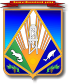 МУНИЦИПАЛЬНОЕ ОБРАЗОВАНИЕХАНТЫ-МАНСИЙСКИЙ РАЙОНХанты-Мансийский автономный округ – ЮграАДМИНИСТРАЦИЯ ХАНТЫ-МАНСИЙСКОГО РАЙОНАП О С Т А Н О В Л Е Н И Еот 22.07.2014          			                                                          № 195г. Ханты-МансийскО внесении изменений в постановлениеадминистрации Ханты-Мансийского района от 30.09.2013 № 245                                                                                                   «Об утверждении муниципальнойпрограммы «Культура Ханты-Мансийского района на 2014 – 2016 годы»	В соответствии с постановлением администрации Ханты-Мансийского района от 09.08.2013 № 199  «О программах Ханты-Мансийского района»:	1. Внести в приложение к постановлению администрации Ханты-Мансийского района от 30.09.2013 № 245 «Об утверждении муниципальной программы «Культура Ханты-Мансийского района                   на 2014 – 2016 годы» (с изменениями от 14.04.2014 № 73) следующие изменения:	1.1. В разделе 1 «Паспорт муниципальной программы»:	1.1. Строку «Исполнители муниципальной программы» после слов «подведомственные учреждения Комитета по культуре, спорту                             и социальной политике и Департамента строительства, архитектуры                        и ЖКХ» дополнить словами «администрация Ханты-Мансийского района (муниципальное автономное учреждение «Организационно-методический центр»)».	1.2.  Строку «Объемы и источники финансирования Программы» изложить в следующей редакции: «».	1.3. Приложение 1 к Программе «Система показателей, характеризующих результаты реализации Программы» и приложение 2               к Программе «Основные программные мероприятия» изложить в новой редакции согласно приложению к настоящему постановлению.         2. Опубликовать настоящее постановление в газете «Наш район»                      и разместить на официальном сайте администрации Ханты-Мансийского района. 	3. Контроль за выполнением постановления возложить                                на  заместителя главы администрации района по социальным вопросам Е.В.Касьянову.И.о. главы администрацииХанты-Мансийского района                                                          Т.А.Замятина                                        Приложение  к постановлению администрации Ханты-Мансийского района от 22.07.2014  № 195«Приложение 1 к Программе Система показателей, характеризующих результаты реализации Программы  Приложение 2 к ПрограммеОсновные программные мероприятия      ».     Объемы и источники финансирования муниципальной программыобщий объем финансирования Программы составляет 247 019,2 тыс.  рублей, в том числе:2014 год – 91 311,3 тыс. рублей;2015 год –152 906,2 тыс. рублей;  2016 год – 2 801,7 тыс. рублей,в том числе:окружной бюджет – 224 236,9 тыс. рублей:                   2014 год – 75 161,0 тыс. рублей;2015 год – 148 274,2 тыс. рублей;2016 год – 801,7 тыс. рублей;бюджет района – 22 782,3 тыс. рублей:2014 год – 16 150,3 тыс. рублей;2015 год – 4 632,0 тыс. рублей;2016 год – 2 000,0 тыс. рублей№ п/пНаименование показателей результатовБазовый показатель на начало реализации ПрограммыЗначение показателя по годамЗначение показателя по годамЗначение показателя по годамЦелевое значение показателя                  на момент окончания действия муниципальной Программы№ п/пНаименование показателей результатовБазовый показатель на начало реализации Программы2014год2015год2016годЦелевое значение показателя                  на момент окончания действия муниципальной Программы1. Показатели непосредственных результатов1. Показатели непосредственных результатов1. Показатели непосредственных результатов1. Показатели непосредственных результатов1. Показатели непосредственных результатов1. Показатели непосредственных результатов1. Показатели непосредственных результатов1.1.Библиотечный фонд на 1000 жителей, экз.*11 00011 00511 01011 02011 0201.2.Количество организованных районных мероприятий, единиц622331.3.Количество участников районных мероприятий, человек4503003003503501.4.Количество всероссийских и окружных мероприятий, в которых приняли участие представители Ханты-Мансийского района,              единиц856771.5.Количество представителей Ханты-Мансийского района, принявших участие во всероссийских              и окружных мероприятиях, человек80404142421.6.Доля детей, привлекаемых к участию в творческих мероприятиях, от общего числа детей, с целью увеличения числа выявленных юных талантов               и их поддержки, %171717,217,517,51.7.Удельный вес населения, участвующего в культурно-досуговых мероприятиях,                проводимых муниципальными организациями культуры, %303,6303,7303,8303,9303,92. Показатели конечных результатов2. Показатели конечных результатов2. Показатели конечных результатов2. Показатели конечных результатов2. Показатели конечных результатов2. Показатели конечных результатов2. Показатели конечных результатов2.1.Доля библиотечных фондов общедоступных библиотек, отраженных в электронных                      каталогах, %25305070702.2.Количество кинозрителей, тыс. человек4,5  4,64,75,05,02.3.Объем средств от предпринимательской и иной  приносящей доход деятельности муниципальных  учреждений культуры на 10 тыс. населения,тыс. рублей2002102202502502.4.Удовлетворенность населения качеством предоставляемых услуг в сфере культуры (% от количества опрошенных)7071737575№п/пМероприятия муниципальной программыМероприятия муниципальной программыМуници-пальный заказчикМуници-пальный заказчикИсточники финансированияФинансовые затраты на реализацию(тыс. рублей)Финансовые затраты на реализацию(тыс. рублей)Финансовые затраты на реализацию(тыс. рублей)Финансовые затраты на реализацию(тыс. рублей)Финансовые затраты на реализацию(тыс. рублей)Исполнители муниципальной программыИсполнители муниципальной программы№п/пМероприятия муниципальной программыМероприятия муниципальной программыМуници-пальный заказчикМуници-пальный заказчикИсточники финансированиявсегов том числев том числев том числев том числеИсполнители муниципальной программыИсполнители муниципальной программы№п/пМероприятия муниципальной программыМероприятия муниципальной программыМуници-пальный заказчикМуници-пальный заказчикИсточники финансированиявсего2014 год2015 год2016 год2016 год1223345678899Главная цель муниципальной программы: реализация стратегической роли культуры как основы устойчивого и динамичного развития Ханты-Мансийского района.Цели муниципальной программы:1. Сохранение и популяризация культурного наследия Ханты-Мансийского района, привлечение внимания общества к его изучению, повышение качества культурных услуг, предоставляемых в области библиотечного дела.2. Обеспечение прав граждан на участие в культурной жизни, реализация творческого потенциала жителей Ханты-Мансийского района.Главная цель муниципальной программы: реализация стратегической роли культуры как основы устойчивого и динамичного развития Ханты-Мансийского района.Цели муниципальной программы:1. Сохранение и популяризация культурного наследия Ханты-Мансийского района, привлечение внимания общества к его изучению, повышение качества культурных услуг, предоставляемых в области библиотечного дела.2. Обеспечение прав граждан на участие в культурной жизни, реализация творческого потенциала жителей Ханты-Мансийского района.Главная цель муниципальной программы: реализация стратегической роли культуры как основы устойчивого и динамичного развития Ханты-Мансийского района.Цели муниципальной программы:1. Сохранение и популяризация культурного наследия Ханты-Мансийского района, привлечение внимания общества к его изучению, повышение качества культурных услуг, предоставляемых в области библиотечного дела.2. Обеспечение прав граждан на участие в культурной жизни, реализация творческого потенциала жителей Ханты-Мансийского района.Главная цель муниципальной программы: реализация стратегической роли культуры как основы устойчивого и динамичного развития Ханты-Мансийского района.Цели муниципальной программы:1. Сохранение и популяризация культурного наследия Ханты-Мансийского района, привлечение внимания общества к его изучению, повышение качества культурных услуг, предоставляемых в области библиотечного дела.2. Обеспечение прав граждан на участие в культурной жизни, реализация творческого потенциала жителей Ханты-Мансийского района.Главная цель муниципальной программы: реализация стратегической роли культуры как основы устойчивого и динамичного развития Ханты-Мансийского района.Цели муниципальной программы:1. Сохранение и популяризация культурного наследия Ханты-Мансийского района, привлечение внимания общества к его изучению, повышение качества культурных услуг, предоставляемых в области библиотечного дела.2. Обеспечение прав граждан на участие в культурной жизни, реализация творческого потенциала жителей Ханты-Мансийского района.Главная цель муниципальной программы: реализация стратегической роли культуры как основы устойчивого и динамичного развития Ханты-Мансийского района.Цели муниципальной программы:1. Сохранение и популяризация культурного наследия Ханты-Мансийского района, привлечение внимания общества к его изучению, повышение качества культурных услуг, предоставляемых в области библиотечного дела.2. Обеспечение прав граждан на участие в культурной жизни, реализация творческого потенциала жителей Ханты-Мансийского района.Главная цель муниципальной программы: реализация стратегической роли культуры как основы устойчивого и динамичного развития Ханты-Мансийского района.Цели муниципальной программы:1. Сохранение и популяризация культурного наследия Ханты-Мансийского района, привлечение внимания общества к его изучению, повышение качества культурных услуг, предоставляемых в области библиотечного дела.2. Обеспечение прав граждан на участие в культурной жизни, реализация творческого потенциала жителей Ханты-Мансийского района.Главная цель муниципальной программы: реализация стратегической роли культуры как основы устойчивого и динамичного развития Ханты-Мансийского района.Цели муниципальной программы:1. Сохранение и популяризация культурного наследия Ханты-Мансийского района, привлечение внимания общества к его изучению, повышение качества культурных услуг, предоставляемых в области библиотечного дела.2. Обеспечение прав граждан на участие в культурной жизни, реализация творческого потенциала жителей Ханты-Мансийского района.Главная цель муниципальной программы: реализация стратегической роли культуры как основы устойчивого и динамичного развития Ханты-Мансийского района.Цели муниципальной программы:1. Сохранение и популяризация культурного наследия Ханты-Мансийского района, привлечение внимания общества к его изучению, повышение качества культурных услуг, предоставляемых в области библиотечного дела.2. Обеспечение прав граждан на участие в культурной жизни, реализация творческого потенциала жителей Ханты-Мансийского района.Главная цель муниципальной программы: реализация стратегической роли культуры как основы устойчивого и динамичного развития Ханты-Мансийского района.Цели муниципальной программы:1. Сохранение и популяризация культурного наследия Ханты-Мансийского района, привлечение внимания общества к его изучению, повышение качества культурных услуг, предоставляемых в области библиотечного дела.2. Обеспечение прав граждан на участие в культурной жизни, реализация творческого потенциала жителей Ханты-Мансийского района.Главная цель муниципальной программы: реализация стратегической роли культуры как основы устойчивого и динамичного развития Ханты-Мансийского района.Цели муниципальной программы:1. Сохранение и популяризация культурного наследия Ханты-Мансийского района, привлечение внимания общества к его изучению, повышение качества культурных услуг, предоставляемых в области библиотечного дела.2. Обеспечение прав граждан на участие в культурной жизни, реализация творческого потенциала жителей Ханты-Мансийского района.Главная цель муниципальной программы: реализация стратегической роли культуры как основы устойчивого и динамичного развития Ханты-Мансийского района.Цели муниципальной программы:1. Сохранение и популяризация культурного наследия Ханты-Мансийского района, привлечение внимания общества к его изучению, повышение качества культурных услуг, предоставляемых в области библиотечного дела.2. Обеспечение прав граждан на участие в культурной жизни, реализация творческого потенциала жителей Ханты-Мансийского района.Главная цель муниципальной программы: реализация стратегической роли культуры как основы устойчивого и динамичного развития Ханты-Мансийского района.Цели муниципальной программы:1. Сохранение и популяризация культурного наследия Ханты-Мансийского района, привлечение внимания общества к его изучению, повышение качества культурных услуг, предоставляемых в области библиотечного дела.2. Обеспечение прав граждан на участие в культурной жизни, реализация творческого потенциала жителей Ханты-Мансийского района.Задача 1. Создание условий для удовлетворения культурных потребностей в занятии творчеством различных категорий граждан района.Задача 1. Создание условий для удовлетворения культурных потребностей в занятии творчеством различных категорий граждан района.Задача 1. Создание условий для удовлетворения культурных потребностей в занятии творчеством различных категорий граждан района.Задача 1. Создание условий для удовлетворения культурных потребностей в занятии творчеством различных категорий граждан района.Задача 1. Создание условий для удовлетворения культурных потребностей в занятии творчеством различных категорий граждан района.Задача 1. Создание условий для удовлетворения культурных потребностей в занятии творчеством различных категорий граждан района.Задача 1. Создание условий для удовлетворения культурных потребностей в занятии творчеством различных категорий граждан района.Задача 1. Создание условий для удовлетворения культурных потребностей в занятии творчеством различных категорий граждан района.Задача 1. Создание условий для удовлетворения культурных потребностей в занятии творчеством различных категорий граждан района.Задача 1. Создание условий для удовлетворения культурных потребностей в занятии творчеством различных категорий граждан района.Задача 1. Создание условий для удовлетворения культурных потребностей в занятии творчеством различных категорий граждан района.Задача 1. Создание условий для удовлетворения культурных потребностей в занятии творчеством различных категорий граждан района.Задача 1. Создание условий для удовлетворения культурных потребностей в занятии творчеством различных категорий граждан района.1.1.Проведение мероприятий районного уровня, в том числе направленных на сохранение             и развитие традиционной культуры коренных народов СевераКомитет по культуре, спорту и социальной политикеКомитет по культуре, спорту и социальной политикевсеговсего3 568,42 568,4500,0500,0500,0500,0Комитет по культуре, спорту  и социальной политике1.1.Проведение мероприятий районного уровня, в том числе направленных на сохранение             и развитие традиционной культуры коренных народов СевераКомитет по культуре, спорту и социальной политикеКомитет по культуре, спорту и социальной политикефедеральный бюджетфедеральный бюджет0,00,00,00,00,00,0Комитет по культуре, спорту  и социальной политике1.1.Проведение мероприятий районного уровня, в том числе направленных на сохранение             и развитие традиционной культуры коренных народов СевераКомитет по культуре, спорту и социальной политикеКомитет по культуре, спорту и социальной политикебюджет автономного округабюджет автономного округа0,00,00,00,00,00,0Комитет по культуре, спорту  и социальной политике1.1.Проведение мероприятий районного уровня, в том числе направленных на сохранение             и развитие традиционной культуры коренных народов СевераКомитет по культуре, спорту и социальной политикеКомитет по культуре, спорту и социальной политикебюджет района всегобюджет района всего3 568,42 568,4500,0500,0500,0500,0Комитет по культуре, спорту  и социальной политике1.1.Проведение мероприятий районного уровня, в том числе направленных на сохранение             и развитие традиционной культуры коренных народов СевераКомитет по культуре, спорту и социальной политикеКомитет по культуре, спорту и социальной политикев том числе:в том числе:Комитет по культуре, спорту  и социальной политике1.1.Проведение мероприятий районного уровня, в том числе направленных на сохранение             и развитие традиционной культуры коренных народов СевераКомитет по культуре, спорту и социальной политикеКомитет по культуре, спорту и социальной политикесредства бюджета районасредства бюджета района3 568,42 568,4500,0500,0500,0500,0Комитет по культуре, спорту  и социальной политике1.1.Проведение мероприятий районного уровня, в том числе направленных на сохранение             и развитие традиционной культуры коренных народов СевераКомитет по культуре, спорту и социальной политикеКомитет по культуре, спорту и социальной политикесредства бюджета района на софинансирование расходов за счет средств федерального бюджетасредства бюджета района на софинансирование расходов за счет средств федерального бюджета0,00,00,00,00,00,0Комитет по культуре, спорту  и социальной политике1.1.Проведение мероприятий районного уровня, в том числе направленных на сохранение             и развитие традиционной культуры коренных народов СевераКомитет по культуре, спорту и социальной политикеКомитет по культуре, спорту и социальной политикесредства бюджета района на софинансирование расходов за счет средств бюджета автономного округасредства бюджета района на софинансирование расходов за счет средств бюджета автономного округа0,00,00,00,00,00,0Комитет по культуре, спорту  и социальной политике1.1.Проведение мероприятий районного уровня, в том числе направленных на сохранение             и развитие традиционной культуры коренных народов СевераКомитет по культуре, спорту и социальной политикеКомитет по культуре, спорту и социальной политикебюджет сельских поселений районабюджет сельских поселений района0,00,00,00,00,00,0Комитет по культуре, спорту  и социальной политике1.1.Проведение мероприятий районного уровня, в том числе направленных на сохранение             и развитие традиционной культуры коренных народов СевераКомитет по культуре, спорту и социальной политикеКомитет по культуре, спорту и социальной политикевнебюджетные источникивнебюджетные источники0,00,00,00,00,00,0Комитет по культуре, спорту  и социальной политике1.2.Проведение расширенного совещания для руководителей         и представителей учреждений культуры районаКомитет по культуре, спорту и социальной политикеКомитет по культуре, спорту и социальной политикевсеговсего0,00,00,00,00,00,0Комитет по культуре, спорту    и социальной политике1.2.Проведение расширенного совещания для руководителей         и представителей учреждений культуры районаКомитет по культуре, спорту и социальной политикеКомитет по культуре, спорту и социальной политикефедеральный бюджетфедеральный бюджет0,00,00,00,00,00,0Комитет по культуре, спорту    и социальной политике1.2.Проведение расширенного совещания для руководителей         и представителей учреждений культуры районаКомитет по культуре, спорту и социальной политикеКомитет по культуре, спорту и социальной политикебюджет автономного округабюджет автономного округа0,00,00,00,00,00,0Комитет по культуре, спорту    и социальной политике1.2.Проведение расширенного совещания для руководителей         и представителей учреждений культуры районаКомитет по культуре, спорту и социальной политикеКомитет по культуре, спорту и социальной политикебюджет района всегобюджет района всего0,00,00,00,00,00,0Комитет по культуре, спорту    и социальной политике1.2.Проведение расширенного совещания для руководителей         и представителей учреждений культуры районаКомитет по культуре, спорту и социальной политикеКомитет по культуре, спорту и социальной политикев том числе:в том числе:Комитет по культуре, спорту    и социальной политике1.2.Проведение расширенного совещания для руководителей         и представителей учреждений культуры районаКомитет по культуре, спорту и социальной политикеКомитет по культуре, спорту и социальной политикесредства бюджета районасредства бюджета района0,00,00,00,00,00,0Комитет по культуре, спорту    и социальной политике1.2.Проведение расширенного совещания для руководителей         и представителей учреждений культуры районаКомитет по культуре, спорту и социальной политикеКомитет по культуре, спорту и социальной политикесредства бюджета района на софинансирование расходов за счет средств федерального бюджетасредства бюджета района на софинансирование расходов за счет средств федерального бюджета0,00,00,00,00,00,0Комитет по культуре, спорту    и социальной политике1.2.Проведение расширенного совещания для руководителей         и представителей учреждений культуры районаКомитет по культуре, спорту и социальной политикеКомитет по культуре, спорту и социальной политикесредства бюджета района на софинансирование расходов за счет средств бюджета автономного округасредства бюджета района на софинансирование расходов за счет средств бюджета автономного округа0,00,00,00,00,00,0Комитет по культуре, спорту    и социальной политике1.2.Проведение расширенного совещания для руководителей         и представителей учреждений культуры районаКомитет по культуре, спорту и социальной политикеКомитет по культуре, спорту и социальной политикебюджет сельских поселений районабюджет сельских поселений района0,00,00,00,00,00,0Комитет по культуре, спорту    и социальной политике1.2.Проведение расширенного совещания для руководителей         и представителей учреждений культуры районаКомитет по культуре, спорту и социальной политикеКомитет по культуре, спорту и социальной политикевнебюджетные источникивнебюджетные источники0,00,00,00,00,00,0Комитет по культуре, спорту    и социальной политике1.3.Организация мероприятий, посвященных году культуры Комитет по культуре, спорту и социальной политикеКомитет по культуре, спорту и социальной политикевсеговсего0,00,00,00,00,00,0Комитет по культуре, спорту    и социальной политике1.3.Организация мероприятий, посвященных году культуры Комитет по культуре, спорту и социальной политикеКомитет по культуре, спорту и социальной политикефедеральный бюджетфедеральный бюджет0,00,00,00,00,00,0Комитет по культуре, спорту    и социальной политике1.3.Организация мероприятий, посвященных году культуры Комитет по культуре, спорту и социальной политикеКомитет по культуре, спорту и социальной политикебюджет автономного округабюджет автономного округа0,00,00,00,00,00,0Комитет по культуре, спорту    и социальной политике1.3.Организация мероприятий, посвященных году культуры Комитет по культуре, спорту и социальной политикеКомитет по культуре, спорту и социальной политикебюджет района всегобюджет района всего0,00,00,00,00,00,0Комитет по культуре, спорту    и социальной политике1.3.Организация мероприятий, посвященных году культуры Комитет по культуре, спорту и социальной политикеКомитет по культуре, спорту и социальной политикев том числе:в том числе:Комитет по культуре, спорту    и социальной политике1.3.Организация мероприятий, посвященных году культуры Комитет по культуре, спорту и социальной политикеКомитет по культуре, спорту и социальной политикесредства бюджета районасредства бюджета района0,00,00,00,00,00,0Комитет по культуре, спорту    и социальной политике1.3.Организация мероприятий, посвященных году культуры Комитет по культуре, спорту и социальной политикеКомитет по культуре, спорту и социальной политикесредства бюджета района на софинансирование расходов за счет средств федерального бюджетасредства бюджета района на софинансирование расходов за счет средств федерального бюджета0,00,00,00,00,00,0Комитет по культуре, спорту    и социальной политике1.3.Организация мероприятий, посвященных году культуры Комитет по культуре, спорту и социальной политикеКомитет по культуре, спорту и социальной политикесредства бюджета района на софинансирование расходов за счет средств бюджета автономного округасредства бюджета района на софинансирование расходов за счет средств бюджета автономного округа0,00,00,00,00,00,0Комитет по культуре, спорту    и социальной политике1.3.Организация мероприятий, посвященных году культуры Комитет по культуре, спорту и социальной политикеКомитет по культуре, спорту и социальной политикебюджет сельских поселений районабюджет сельских поселений района0,00,00,00,00,00,0Комитет по культуре, спорту    и социальной политике1.3.Организация мероприятий, посвященных году культуры Комитет по культуре, спорту и социальной политикеКомитет по культуре, спорту и социальной политикевнебюджетные источникивнебюджетные источники0,00,00,00,00,00,0Комитет по культуре, спорту    и социальной политике1.4.Содействие творческим коллективам в соискании                     и подтверждении званий «Образцовый коллектив»                       и «Народный коллектив», подготовка документации, утверждение репертуара                       и методическое сопровождениеКомитет по культуре, спорту и социальной политикеКомитет по культуре, спорту и социальной политикевсеговсего0,00,00,00,00,00,0Комитет по культуре, спорту          и социальной политике1.4.Содействие творческим коллективам в соискании                     и подтверждении званий «Образцовый коллектив»                       и «Народный коллектив», подготовка документации, утверждение репертуара                       и методическое сопровождениеКомитет по культуре, спорту и социальной политикеКомитет по культуре, спорту и социальной политикефедеральный бюджетфедеральный бюджет0,00,00,00,00,00,0Комитет по культуре, спорту          и социальной политике1.4.Содействие творческим коллективам в соискании                     и подтверждении званий «Образцовый коллектив»                       и «Народный коллектив», подготовка документации, утверждение репертуара                       и методическое сопровождениеКомитет по культуре, спорту и социальной политикеКомитет по культуре, спорту и социальной политикебюджет автономного округабюджет автономного округа0,00,00,00,00,00,0Комитет по культуре, спорту          и социальной политике1.4.Содействие творческим коллективам в соискании                     и подтверждении званий «Образцовый коллектив»                       и «Народный коллектив», подготовка документации, утверждение репертуара                       и методическое сопровождениеКомитет по культуре, спорту и социальной политикеКомитет по культуре, спорту и социальной политикебюджет района всегобюджет района всего0,00,00,00,00,00,0Комитет по культуре, спорту          и социальной политике1.4.Содействие творческим коллективам в соискании                     и подтверждении званий «Образцовый коллектив»                       и «Народный коллектив», подготовка документации, утверждение репертуара                       и методическое сопровождениеКомитет по культуре, спорту и социальной политикеКомитет по культуре, спорту и социальной политикев том числе:в том числе:Комитет по культуре, спорту          и социальной политике1.4.Содействие творческим коллективам в соискании                     и подтверждении званий «Образцовый коллектив»                       и «Народный коллектив», подготовка документации, утверждение репертуара                       и методическое сопровождениеКомитет по культуре, спорту и социальной политикеКомитет по культуре, спорту и социальной политикесредства бюджета районасредства бюджета района0,00,00,00,00,00,0Комитет по культуре, спорту          и социальной политике1.4.Содействие творческим коллективам в соискании                     и подтверждении званий «Образцовый коллектив»                       и «Народный коллектив», подготовка документации, утверждение репертуара                       и методическое сопровождениеКомитет по культуре, спорту и социальной политикеКомитет по культуре, спорту и социальной политикесредства бюджета района насредства бюджета района на0,00,00,00,00,00,0Комитет по культуре, спорту          и социальной политике1.4.Содействие творческим коллективам в соискании                     и подтверждении званий «Образцовый коллектив»                       и «Народный коллектив», подготовка документации, утверждение репертуара                       и методическое сопровождениеКомитет по культуре, спорту и социальной политикеКомитет по культуре, спорту и социальной политикесофинансирование расходов за счет средств федерального бюджетасофинансирование расходов за счет средств федерального бюджетаКомитет по культуре, спорту          и социальной политике1.4.Содействие творческим коллективам в соискании                     и подтверждении званий «Образцовый коллектив»                       и «Народный коллектив», подготовка документации, утверждение репертуара                       и методическое сопровождениеКомитет по культуре, спорту и социальной политикеКомитет по культуре, спорту и социальной политикесредства бюджета района на софинансирование расходов за счет средств бюджета автономного округасредства бюджета района на софинансирование расходов за счет средств бюджета автономного округа0,00,00,00,00,00,0Комитет по культуре, спорту          и социальной политике1.4.Содействие творческим коллективам в соискании                     и подтверждении званий «Образцовый коллектив»                       и «Народный коллектив», подготовка документации, утверждение репертуара                       и методическое сопровождениеКомитет по культуре, спорту и социальной политикеКомитет по культуре, спорту и социальной политикебюджет сельских поселений районабюджет сельских поселений района0,00,00,00,00,00,0Комитет по культуре, спорту          и социальной политике1.4.Содействие творческим коллективам в соискании                     и подтверждении званий «Образцовый коллектив»                       и «Народный коллектив», подготовка документации, утверждение репертуара                       и методическое сопровождениеКомитет по культуре, спорту и социальной политикеКомитет по культуре, спорту и социальной политикевнебюджетные источникивнебюджетные источники0,00,00,00,00,00,0Комитет по культуре, спорту          и социальной политике1.5.Формирование и ведение баз данных (клубных формирований музыкального творчества, хореографического искусства, хорового жанра, театрального жанра, изобразительного искусства, коллективов, имеющих звание «Образцовый коллектив» и «Народный коллектив»)Комитет по культуре, спорту и социальной политикеКомитет по культуре, спорту и социальной политикевсеговсего0,00,00,00,00,00,0Комитет по культуре, спорту    и социальной политике1.5.Формирование и ведение баз данных (клубных формирований музыкального творчества, хореографического искусства, хорового жанра, театрального жанра, изобразительного искусства, коллективов, имеющих звание «Образцовый коллектив» и «Народный коллектив»)Комитет по культуре, спорту и социальной политикеКомитет по культуре, спорту и социальной политикефедеральный бюджетфедеральный бюджет0,00,00,00,00,00,0Комитет по культуре, спорту    и социальной политике1.5.Формирование и ведение баз данных (клубных формирований музыкального творчества, хореографического искусства, хорового жанра, театрального жанра, изобразительного искусства, коллективов, имеющих звание «Образцовый коллектив» и «Народный коллектив»)Комитет по культуре, спорту и социальной политикеКомитет по культуре, спорту и социальной политикебюджет автономного округабюджет автономного округа0,00,00,00,00,00,0Комитет по культуре, спорту    и социальной политике1.5.Формирование и ведение баз данных (клубных формирований музыкального творчества, хореографического искусства, хорового жанра, театрального жанра, изобразительного искусства, коллективов, имеющих звание «Образцовый коллектив» и «Народный коллектив»)Комитет по культуре, спорту и социальной политикеКомитет по культуре, спорту и социальной политикебюджет района всегобюджет района всего0,00,00,00,00,00,0Комитет по культуре, спорту    и социальной политике1.5.Формирование и ведение баз данных (клубных формирований музыкального творчества, хореографического искусства, хорового жанра, театрального жанра, изобразительного искусства, коллективов, имеющих звание «Образцовый коллектив» и «Народный коллектив»)Комитет по культуре, спорту и социальной политикеКомитет по культуре, спорту и социальной политикев том числе:в том числе:Комитет по культуре, спорту    и социальной политике1.5.Формирование и ведение баз данных (клубных формирований музыкального творчества, хореографического искусства, хорового жанра, театрального жанра, изобразительного искусства, коллективов, имеющих звание «Образцовый коллектив» и «Народный коллектив»)Комитет по культуре, спорту и социальной политикеКомитет по культуре, спорту и социальной политикесредства бюджета районасредства бюджета района0,00,00,00,00,00,0Комитет по культуре, спорту    и социальной политике1.5.Формирование и ведение баз данных (клубных формирований музыкального творчества, хореографического искусства, хорового жанра, театрального жанра, изобразительного искусства, коллективов, имеющих звание «Образцовый коллектив» и «Народный коллектив»)Комитет по культуре, спорту и социальной политикеКомитет по культуре, спорту и социальной политикесредства бюджета района на софинансирование расходов за счет средств федерального бюджетасредства бюджета района на софинансирование расходов за счет средств федерального бюджета0,00,00,00,00,00,0Комитет по культуре, спорту    и социальной политике1.5.Формирование и ведение баз данных (клубных формирований музыкального творчества, хореографического искусства, хорового жанра, театрального жанра, изобразительного искусства, коллективов, имеющих звание «Образцовый коллектив» и «Народный коллектив»)Комитет по культуре, спорту и социальной политикеКомитет по культуре, спорту и социальной политикесредства бюджета района на софинансирование расходов за счет средств бюджета автономного округасредства бюджета района на софинансирование расходов за счет средств бюджета автономного округа0,00,00,00,00,00,0Комитет по культуре, спорту    и социальной политике1.5.Формирование и ведение баз данных (клубных формирований музыкального творчества, хореографического искусства, хорового жанра, театрального жанра, изобразительного искусства, коллективов, имеющих звание «Образцовый коллектив» и «Народный коллектив»)Комитет по культуре, спорту и социальной политикеКомитет по культуре, спорту и социальной политикебюджет сельских поселений районабюджет сельских поселений района0,00,00,00,00,00,0Комитет по культуре, спорту    и социальной политике1.5.Формирование и ведение баз данных (клубных формирований музыкального творчества, хореографического искусства, хорового жанра, театрального жанра, изобразительного искусства, коллективов, имеющих звание «Образцовый коллектив» и «Народный коллектив»)Комитет по культуре, спорту и социальной политикеКомитет по культуре, спорту и социальной политикевнебюджетные источникивнебюджетные источники0,00,00,00,00,00,0Комитет по культуре, спорту    и социальной политике1.6.Организация мониторинга, анализ деятельности учреждений культуры, выработка рекомендаций                         по совершенствованию                  их деятельностиКомитет по культуре, спорту и социальной политикеКомитет по культуре, спорту и социальной политикевсеговсего0,00,00,00,00,00,0Комитет по культуре, спорту    и социальной политике1.6.Организация мониторинга, анализ деятельности учреждений культуры, выработка рекомендаций                         по совершенствованию                  их деятельностиКомитет по культуре, спорту и социальной политикеКомитет по культуре, спорту и социальной политикефедеральный бюджетфедеральный бюджет0,00,00,00,00,00,0Комитет по культуре, спорту    и социальной политике1.6.Организация мониторинга, анализ деятельности учреждений культуры, выработка рекомендаций                         по совершенствованию                  их деятельностиКомитет по культуре, спорту и социальной политикеКомитет по культуре, спорту и социальной политикебюджет автономного округабюджет автономного округа0,00,00,00,00,00,0Комитет по культуре, спорту    и социальной политике1.6.Организация мониторинга, анализ деятельности учреждений культуры, выработка рекомендаций                         по совершенствованию                  их деятельностиКомитет по культуре, спорту и социальной политикеКомитет по культуре, спорту и социальной политикебюджет района всегобюджет района всего0,00,00,00,00,00,0Комитет по культуре, спорту    и социальной политике1.6.Организация мониторинга, анализ деятельности учреждений культуры, выработка рекомендаций                         по совершенствованию                  их деятельностиКомитет по культуре, спорту и социальной политикеКомитет по культуре, спорту и социальной политикев том числе:в том числе:Комитет по культуре, спорту    и социальной политике1.6.Организация мониторинга, анализ деятельности учреждений культуры, выработка рекомендаций                         по совершенствованию                  их деятельностиКомитет по культуре, спорту и социальной политикеКомитет по культуре, спорту и социальной политикесредства бюджета районасредства бюджета района0,00,00,00,00,00,0Комитет по культуре, спорту    и социальной политике1.6.Организация мониторинга, анализ деятельности учреждений культуры, выработка рекомендаций                         по совершенствованию                  их деятельностиКомитет по культуре, спорту и социальной политикеКомитет по культуре, спорту и социальной политикесредства бюджета района на софинансирование расходов за счет средств федерального бюджетасредства бюджета района на софинансирование расходов за счет средств федерального бюджета0,00,00,00,00,00,0Комитет по культуре, спорту    и социальной политике1.6.Организация мониторинга, анализ деятельности учреждений культуры, выработка рекомендаций                         по совершенствованию                  их деятельностиКомитет по культуре, спорту и социальной политикеКомитет по культуре, спорту и социальной политикесредства бюджета района на софинансированиесредства бюджета района на софинансирование0,00,00,00,00,00,0Комитет по культуре, спорту    и социальной политике1.6.Организация мониторинга, анализ деятельности учреждений культуры, выработка рекомендаций                         по совершенствованию                  их деятельностиКомитет по культуре, спорту и социальной политикеКомитет по культуре, спорту и социальной политикерасходов за счет средств бюджета автономного округарасходов за счет средств бюджета автономного округаКомитет по культуре, спорту    и социальной политике1.6.Организация мониторинга, анализ деятельности учреждений культуры, выработка рекомендаций                         по совершенствованию                  их деятельностиКомитет по культуре, спорту и социальной политикеКомитет по культуре, спорту и социальной политикебюджет сельских поселений районабюджет сельских поселений района0,00,00,00,00,00,0Комитет по культуре, спорту    и социальной политике1.6.Организация мониторинга, анализ деятельности учреждений культуры, выработка рекомендаций                         по совершенствованию                  их деятельностиКомитет по культуре, спорту и социальной политикеКомитет по культуре, спорту и социальной политикевнебюджетные источникивнебюджетные источники0,00,00,00,00,00,0Комитет по культуре, спорту    и социальной политике1.7.Обеспечение музыкальным материалом  творческих коллективов учреждений культурыКомитет по культуре, спорту и социальной политикеКомитет по культуре, спорту и социальной политикевсеговсего0,00,00,00,00,00,0Комитет по культуре, спорту     и социальной политике1.7.Обеспечение музыкальным материалом  творческих коллективов учреждений культурыКомитет по культуре, спорту и социальной политикеКомитет по культуре, спорту и социальной политикефедеральный бюджетфедеральный бюджет0,00,00,00,00,00,0Комитет по культуре, спорту     и социальной политике1.7.Обеспечение музыкальным материалом  творческих коллективов учреждений культурыКомитет по культуре, спорту и социальной политикеКомитет по культуре, спорту и социальной политикебюджет автономного округабюджет автономного округа0,00,00,00,00,00,0Комитет по культуре, спорту     и социальной политике1.7.Обеспечение музыкальным материалом  творческих коллективов учреждений культурыКомитет по культуре, спорту и социальной политикеКомитет по культуре, спорту и социальной политикебюджет района всегобюджет района всего0,00,00,00,00,00,0Комитет по культуре, спорту     и социальной политике1.7.Обеспечение музыкальным материалом  творческих коллективов учреждений культурыКомитет по культуре, спорту и социальной политикеКомитет по культуре, спорту и социальной политикев том числе:в том числе:Комитет по культуре, спорту     и социальной политике1.7.Обеспечение музыкальным материалом  творческих коллективов учреждений культурыКомитет по культуре, спорту и социальной политикеКомитет по культуре, спорту и социальной политикесредства бюджета районасредства бюджета района0,00,00,00,00,00,0Комитет по культуре, спорту     и социальной политике1.7.Обеспечение музыкальным материалом  творческих коллективов учреждений культурыКомитет по культуре, спорту и социальной политикеКомитет по культуре, спорту и социальной политикесредства бюджета района на софинансирование расходов за счет средств федерального бюджетасредства бюджета района на софинансирование расходов за счет средств федерального бюджета0,00,00,00,00,00,0Комитет по культуре, спорту     и социальной политике1.7.Обеспечение музыкальным материалом  творческих коллективов учреждений культурыКомитет по культуре, спорту и социальной политикеКомитет по культуре, спорту и социальной политикесредства бюджета района на софинансирование расходов за счет средств бюджета автономного округасредства бюджета района на софинансирование расходов за счет средств бюджета автономного округа0,00,00,00,00,00,0Комитет по культуре, спорту     и социальной политике1.7.Обеспечение музыкальным материалом  творческих коллективов учреждений культурыКомитет по культуре, спорту и социальной политикеКомитет по культуре, спорту и социальной политикебюджет сельских поселений районабюджет сельских поселений района0,00,00,00,00,00,0Комитет по культуре, спорту     и социальной политике1.7.Обеспечение музыкальным материалом  творческих коллективов учреждений культурыКомитет по культуре, спорту и социальной политикеКомитет по культуре, спорту и социальной политикевнебюджетные источникивнебюджетные источники0,00,00,00,00,00,0Комитет по культуре, спорту     и социальной политике1.8.Создание условий для обеспечения поселений услугами по организации досуга и услугами организаций культуры (приобретение сценического, звукового, светового, мультимедийного, выставочного оборудования, музыкальных инструментов, компьютерной техники, пошив и приобретение сценических костюмов, оказание помощи при проведении социально-значимых мероприятий сельских поселений, включенных в единый календарь культурно-спортивно-массовых мероприятий Ханты-Мансийского района)Комитет по культуре, спорту и социальной политикеКомитет по культуре, спорту и социальной политикевсеговсего1 000,00,0500,0500,0500,0500,0Комитет по культуре, спорту   и социальной политике1.8.Создание условий для обеспечения поселений услугами по организации досуга и услугами организаций культуры (приобретение сценического, звукового, светового, мультимедийного, выставочного оборудования, музыкальных инструментов, компьютерной техники, пошив и приобретение сценических костюмов, оказание помощи при проведении социально-значимых мероприятий сельских поселений, включенных в единый календарь культурно-спортивно-массовых мероприятий Ханты-Мансийского района)Комитет по культуре, спорту и социальной политикеКомитет по культуре, спорту и социальной политикефедеральный бюджетфедеральный бюджет0,00,00,00,00,00,0Комитет по культуре, спорту   и социальной политике1.8.Создание условий для обеспечения поселений услугами по организации досуга и услугами организаций культуры (приобретение сценического, звукового, светового, мультимедийного, выставочного оборудования, музыкальных инструментов, компьютерной техники, пошив и приобретение сценических костюмов, оказание помощи при проведении социально-значимых мероприятий сельских поселений, включенных в единый календарь культурно-спортивно-массовых мероприятий Ханты-Мансийского района)Комитет по культуре, спорту и социальной политикеКомитет по культуре, спорту и социальной политикебюджет автономного округабюджет автономного округа0,00,00,00,00,00,0Комитет по культуре, спорту   и социальной политике1.8.Создание условий для обеспечения поселений услугами по организации досуга и услугами организаций культуры (приобретение сценического, звукового, светового, мультимедийного, выставочного оборудования, музыкальных инструментов, компьютерной техники, пошив и приобретение сценических костюмов, оказание помощи при проведении социально-значимых мероприятий сельских поселений, включенных в единый календарь культурно-спортивно-массовых мероприятий Ханты-Мансийского района)Комитет по культуре, спорту и социальной политикеКомитет по культуре, спорту и социальной политикебюджет района всегобюджет района всего1 000,00,0500,0500,0500,0500,0Комитет по культуре, спорту   и социальной политике1.8.Создание условий для обеспечения поселений услугами по организации досуга и услугами организаций культуры (приобретение сценического, звукового, светового, мультимедийного, выставочного оборудования, музыкальных инструментов, компьютерной техники, пошив и приобретение сценических костюмов, оказание помощи при проведении социально-значимых мероприятий сельских поселений, включенных в единый календарь культурно-спортивно-массовых мероприятий Ханты-Мансийского района)Комитет по культуре, спорту и социальной политикеКомитет по культуре, спорту и социальной политикев том числе:в том числе:Комитет по культуре, спорту   и социальной политике1.8.Создание условий для обеспечения поселений услугами по организации досуга и услугами организаций культуры (приобретение сценического, звукового, светового, мультимедийного, выставочного оборудования, музыкальных инструментов, компьютерной техники, пошив и приобретение сценических костюмов, оказание помощи при проведении социально-значимых мероприятий сельских поселений, включенных в единый календарь культурно-спортивно-массовых мероприятий Ханты-Мансийского района)Комитет по культуре, спорту и социальной политикеКомитет по культуре, спорту и социальной политикесредства бюджета районасредства бюджета района1 000,00,0500,0500,0500,0500,0Комитет по культуре, спорту   и социальной политике1.8.Создание условий для обеспечения поселений услугами по организации досуга и услугами организаций культуры (приобретение сценического, звукового, светового, мультимедийного, выставочного оборудования, музыкальных инструментов, компьютерной техники, пошив и приобретение сценических костюмов, оказание помощи при проведении социально-значимых мероприятий сельских поселений, включенных в единый календарь культурно-спортивно-массовых мероприятий Ханты-Мансийского района)Комитет по культуре, спорту и социальной политикеКомитет по культуре, спорту и социальной политикесредства бюджета района на софинансирование расходов за счет средств федерального бюджетасредства бюджета района на софинансирование расходов за счет средств федерального бюджета0,00,00,00,00,00,0Комитет по культуре, спорту   и социальной политике1.8.Создание условий для обеспечения поселений услугами по организации досуга и услугами организаций культуры (приобретение сценического, звукового, светового, мультимедийного, выставочного оборудования, музыкальных инструментов, компьютерной техники, пошив и приобретение сценических костюмов, оказание помощи при проведении социально-значимых мероприятий сельских поселений, включенных в единый календарь культурно-спортивно-массовых мероприятий Ханты-Мансийского района)Комитет по культуре, спорту и социальной политикеКомитет по культуре, спорту и социальной политикесредства бюджета района на софинансирование расходов за счет средств бюджета автономного округасредства бюджета района на софинансирование расходов за счет средств бюджета автономного округа0,00,00,00,00,00,0Комитет по культуре, спорту   и социальной политике1.8.Создание условий для обеспечения поселений услугами по организации досуга и услугами организаций культуры (приобретение сценического, звукового, светового, мультимедийного, выставочного оборудования, музыкальных инструментов, компьютерной техники, пошив и приобретение сценических костюмов, оказание помощи при проведении социально-значимых мероприятий сельских поселений, включенных в единый календарь культурно-спортивно-массовых мероприятий Ханты-Мансийского района)Комитет по культуре, спорту и социальной политикеКомитет по культуре, спорту и социальной политикебюджет сельских поселений районабюджет сельских поселений района0,00,00,00,00,00,0Комитет по культуре, спорту   и социальной политике1.8.Создание условий для обеспечения поселений услугами по организации досуга и услугами организаций культуры (приобретение сценического, звукового, светового, мультимедийного, выставочного оборудования, музыкальных инструментов, компьютерной техники, пошив и приобретение сценических костюмов, оказание помощи при проведении социально-значимых мероприятий сельских поселений, включенных в единый календарь культурно-спортивно-массовых мероприятий Ханты-Мансийского района)Комитет по культуре, спорту и социальной политикеКомитет по культуре, спорту и социальной политикевнебюджетные источникивнебюджетные источники0,00,00,00,00,00,0Комитет по культуре, спорту   и социальной политике1.9.Укрепление материально-технической базы музыкальной школы Комитет по культуре, спорту и социальной политикеКомитет по культуре, спорту и социальной политикевсеговсего4 248,43 262,8492,8492,8492,8492,8Комитет по культуре, спорту   и социальной политике1.9.Укрепление материально-технической базы музыкальной школы Комитет по культуре, спорту и социальной политикеКомитет по культуре, спорту и социальной политикефедеральный бюджетфедеральный бюджет0,00,00,00,00,00,0Комитет по культуре, спорту   и социальной политике1.9.Укрепление материально-технической базы музыкальной школы Комитет по культуре, спорту и социальной политикеКомитет по культуре, спорту и социальной политикебюджет автономного округабюджет автономного округа2 770,02 770,00,00,00,00,0Комитет по культуре, спорту   и социальной политике1.9.Укрепление материально-технической базы музыкальной школы Комитет по культуре, спорту и социальной политикеКомитет по культуре, спорту и социальной политикебюджет района всегобюджет района всего1 478,4492,8492,8492,8492,8492,8Комитет по культуре, спорту   и социальной политике1.9.Укрепление материально-технической базы музыкальной школы Комитет по культуре, спорту и социальной политикеКомитет по культуре, спорту и социальной политикев том числе:в том числе:Комитет по культуре, спорту   и социальной политике1.9.Укрепление материально-технической базы музыкальной школы Комитет по культуре, спорту и социальной политикеКомитет по культуре, спорту и социальной политикесредства бюджета районасредства бюджета района989,64,0492,8492,8492,8492,8Комитет по культуре, спорту   и социальной политике1.9.Укрепление материально-технической базы музыкальной школы Комитет по культуре, спорту и социальной политикеКомитет по культуре, спорту и социальной политикесредства бюджета района на софинансирование расходов за счет средств федерального бюджетасредства бюджета района на софинансирование расходов за счет средств федерального бюджета0,00,00,00,00,00,0Комитет по культуре, спорту   и социальной политике1.9.Укрепление материально-технической базы музыкальной школы Комитет по культуре, спорту и социальной политикеКомитет по культуре, спорту и социальной политикесредства бюджета района на софинансирование расходов за счет средств бюджета автономного округасредства бюджета района на софинансирование расходов за счет средств бюджета автономного округа488,8488,80,00,00,00,0Комитет по культуре, спорту   и социальной политике1.9.Укрепление материально-технической базы музыкальной школы Комитет по культуре, спорту и социальной политикеКомитет по культуре, спорту и социальной политикебюджет сельских поселений районабюджет сельских поселений района0,00,00,00,00,00,0Комитет по культуре, спорту   и социальной политике1.9.Укрепление материально-технической базы музыкальной школы Комитет по культуре, спорту и социальной политикеКомитет по культуре, спорту и социальной политикевнебюджетные источникивнебюджетные источники0,00,00,00,00,00,0Комитет по культуре, спорту   и социальной политике1.10.Культурно-спортивный комплекс (дом культуры – библиотека – универсальный игровой зал) в д. Ярки Ханты-Мансийского района (ПИР)Департамент строитель-ства, архитектуры и ЖКХДепартамент строитель-ства, архитектуры и ЖКХвсеговсего984,1 984,10,00,00,00,0Департамент строительства, архитектуры                         и ЖКХ; МКУ «УКСиР»1.10.Культурно-спортивный комплекс (дом культуры – библиотека – универсальный игровой зал) в д. Ярки Ханты-Мансийского района (ПИР)Департамент строитель-ства, архитектуры и ЖКХДепартамент строитель-ства, архитектуры и ЖКХфедеральный бюджетфедеральный бюджет0,00,00,00,00,00,0Департамент строительства, архитектуры                         и ЖКХ; МКУ «УКСиР»1.10.Культурно-спортивный комплекс (дом культуры – библиотека – универсальный игровой зал) в д. Ярки Ханты-Мансийского района (ПИР)Департамент строитель-ства, архитектуры и ЖКХДепартамент строитель-ства, архитектуры и ЖКХбюджет автономного округабюджет автономного округа984,1 984,10,00,00,00,0Департамент строительства, архитектуры                         и ЖКХ; МКУ «УКСиР»1.10.Культурно-спортивный комплекс (дом культуры – библиотека – универсальный игровой зал) в д. Ярки Ханты-Мансийского района (ПИР)Департамент строитель-ства, архитектуры и ЖКХДепартамент строитель-ства, архитектуры и ЖКХбюджет района всегобюджет района всего0,00,00,00,00,00,0Департамент строительства, архитектуры                         и ЖКХ; МКУ «УКСиР»1.10.Культурно-спортивный комплекс (дом культуры – библиотека – универсальный игровой зал) в д. Ярки Ханты-Мансийского района (ПИР)Департамент строитель-ства, архитектуры и ЖКХДепартамент строитель-ства, архитектуры и ЖКХв том числе:в том числе:Департамент строительства, архитектуры                         и ЖКХ; МКУ «УКСиР»1.10.Культурно-спортивный комплекс (дом культуры – библиотека – универсальный игровой зал) в д. Ярки Ханты-Мансийского района (ПИР)Департамент строитель-ства, архитектуры и ЖКХДепартамент строитель-ства, архитектуры и ЖКХсредства бюджета районасредства бюджета района0,00,00,00,00,00,0Департамент строительства, архитектуры                         и ЖКХ; МКУ «УКСиР»1.10.Культурно-спортивный комплекс (дом культуры – библиотека – универсальный игровой зал) в д. Ярки Ханты-Мансийского района (ПИР)Департамент строитель-ства, архитектуры и ЖКХДепартамент строитель-ства, архитектуры и ЖКХсредства бюджетасредства бюджета0,00,00,00,00,00,0Департамент строительства, архитектуры                         и ЖКХ; МКУ «УКСиР»1.10.Культурно-спортивный комплекс (дом культуры – библиотека – универсальный игровой зал) в д. Ярки Ханты-Мансийского района (ПИР)Департамент строитель-ства, архитектуры и ЖКХДепартамент строитель-ства, архитектуры и ЖКХрайона на софинансирование расходов за счет средств федерального бюджетарайона на софинансирование расходов за счет средств федерального бюджетаДепартамент строительства, архитектуры                         и ЖКХ; МКУ «УКСиР»1.10.Культурно-спортивный комплекс (дом культуры – библиотека – универсальный игровой зал) в д. Ярки Ханты-Мансийского района (ПИР)Департамент строитель-ства, архитектуры и ЖКХДепартамент строитель-ства, архитектуры и ЖКХсредства бюджета района на софинансирование расходов за счет средств бюджета автономного округасредства бюджета района на софинансирование расходов за счет средств бюджета автономного округа0,00,00,00,00,00,0Департамент строительства, архитектуры                         и ЖКХ; МКУ «УКСиР»1.10.Культурно-спортивный комплекс (дом культуры – библиотека – универсальный игровой зал) в д. Ярки Ханты-Мансийского района (ПИР)Департамент строитель-ства, архитектуры и ЖКХДепартамент строитель-ства, архитектуры и ЖКХбюджет сельских поселений районабюджет сельских поселений района0,00,00,00,00,00,0Департамент строительства, архитектуры                         и ЖКХ; МКУ «УКСиР»1.10.Культурно-спортивный комплекс (дом культуры – библиотека – универсальный игровой зал) в д. Ярки Ханты-Мансийского района (ПИР)Департамент строитель-ства, архитектуры и ЖКХДепартамент строитель-ства, архитектуры и ЖКХвнебюджетные источникивнебюджетные источники0,00,00,00,00,00,0Департамент строительства, архитектуры                         и ЖКХ; МКУ «УКСиР»1.11.Культурно-досуговый центр (дом культуры – детская музыкальная школа – библиотека) в п. Луговской (ПИР, СМР)Департамент строитель-ства, архитектуры и ЖКХДепартамент строитель-ства, архитектуры и ЖКХвсеговсего0,00,00,00,00,00,0Департамент строительства, архитектуры и ЖКХ; МКУ «УКСиР»1.11.Культурно-досуговый центр (дом культуры – детская музыкальная школа – библиотека) в п. Луговской (ПИР, СМР)Департамент строитель-ства, архитектуры и ЖКХДепартамент строитель-ства, архитектуры и ЖКХфедеральный бюджетфедеральный бюджет0,00,00,00,00,00,0Департамент строительства, архитектуры и ЖКХ; МКУ «УКСиР»1.11.Культурно-досуговый центр (дом культуры – детская музыкальная школа – библиотека) в п. Луговской (ПИР, СМР)Департамент строитель-ства, архитектуры и ЖКХДепартамент строитель-ства, архитектуры и ЖКХбюджет автономного округабюджет автономного округа0,00,00,00,00,00,0Департамент строительства, архитектуры и ЖКХ; МКУ «УКСиР»1.11.Культурно-досуговый центр (дом культуры – детская музыкальная школа – библиотека) в п. Луговской (ПИР, СМР)Департамент строитель-ства, архитектуры и ЖКХДепартамент строитель-ства, архитектуры и ЖКХбюджет района всегобюджет района всего0,00,00,00,00,00,0Департамент строительства, архитектуры и ЖКХ; МКУ «УКСиР»1.11.Культурно-досуговый центр (дом культуры – детская музыкальная школа – библиотека) в п. Луговской (ПИР, СМР)Департамент строитель-ства, архитектуры и ЖКХДепартамент строитель-ства, архитектуры и ЖКХв том числе:в том числе:0,00,00,00,00,00,0Департамент строительства, архитектуры и ЖКХ; МКУ «УКСиР»1.11.Культурно-досуговый центр (дом культуры – детская музыкальная школа – библиотека) в п. Луговской (ПИР, СМР)Департамент строитель-ства, архитектуры и ЖКХДепартамент строитель-ства, архитектуры и ЖКХсредства бюджета районасредства бюджета района0,00,00,00,00,00,0Департамент строительства, архитектуры и ЖКХ; МКУ «УКСиР»1.11.Культурно-досуговый центр (дом культуры – детская музыкальная школа – библиотека) в п. Луговской (ПИР, СМР)Департамент строитель-ства, архитектуры и ЖКХДепартамент строитель-ства, архитектуры и ЖКХсредства бюджета района на софинансирование расходов за счет средств федерального бюджетасредства бюджета района на софинансирование расходов за счет средств федерального бюджета0,00,00,00,00,00,0Департамент строительства, архитектуры и ЖКХ; МКУ «УКСиР»1.11.Культурно-досуговый центр (дом культуры – детская музыкальная школа – библиотека) в п. Луговской (ПИР, СМР)Департамент строитель-ства, архитектуры и ЖКХДепартамент строитель-ства, архитектуры и ЖКХсредства бюджета района на софинансирование расходов за счет средств бюджета автономного округасредства бюджета района на софинансирование расходов за счет средств бюджета автономного округа0,00,00,00,00,00,0Департамент строительства, архитектуры и ЖКХ; МКУ «УКСиР»1.11.Культурно-досуговый центр (дом культуры – детская музыкальная школа – библиотека) в п. Луговской (ПИР, СМР)Департамент строитель-ства, архитектуры и ЖКХДепартамент строитель-ства, архитектуры и ЖКХбюджет сельских поселений районабюджет сельских поселений района0,00,00,00,00,00,0Департамент строительства, архитектуры и ЖКХ; МКУ «УКСиР»1.11.Культурно-досуговый центр (дом культуры – детская музыкальная школа – библиотека) в п. Луговской (ПИР, СМР)Департамент строитель-ства, архитектуры и ЖКХДепартамент строитель-ства, архитектуры и ЖКХвнебюджетные источникивнебюджетные источники0,00,00,00,00,00,0Департамент строительства, архитектуры и ЖКХ; МКУ «УКСиР»1.12.Комплекс (сельский дом культуры – библиотека – школа – детский сад) в п. Кедровый Ханты-Мансийского района, мощность объекта 150 мест, 9100 экземпляров, 110 учащихся (наполняемость класса                     16 человек), 60 воспитанниковДепартамент строитель-ства, архитектуры и ЖКХДепартамент строитель-ства, архитектуры и ЖКХвсеговсего73 660,021 028,052 632,052 632,00,00,0Департамент строительства, архитектуры и ЖКХ; МКУ «УКСиР»1.12.Комплекс (сельский дом культуры – библиотека – школа – детский сад) в п. Кедровый Ханты-Мансийского района, мощность объекта 150 мест, 9100 экземпляров, 110 учащихся (наполняемость класса                     16 человек), 60 воспитанниковДепартамент строитель-ства, архитектуры и ЖКХДепартамент строитель-ства, архитектуры и ЖКХфедеральный бюджетфедеральный бюджет0,00,00,00,00,00,0Департамент строительства, архитектуры и ЖКХ; МКУ «УКСиР»1.12.Комплекс (сельский дом культуры – библиотека – школа – детский сад) в п. Кедровый Ханты-Мансийского района, мощность объекта 150 мест, 9100 экземпляров, 110 учащихся (наполняемость класса                     16 человек), 60 воспитанниковДепартамент строитель-ства, архитектуры и ЖКХДепартамент строитель-ства, архитектуры и ЖКХбюджет автономного округабюджет автономного округа69 977,019 977,050 000,050 000,00,00,0Департамент строительства, архитектуры и ЖКХ; МКУ «УКСиР»1.12.Комплекс (сельский дом культуры – библиотека – школа – детский сад) в п. Кедровый Ханты-Мансийского района, мощность объекта 150 мест, 9100 экземпляров, 110 учащихся (наполняемость класса                     16 человек), 60 воспитанниковДепартамент строитель-ства, архитектуры и ЖКХДепартамент строитель-ства, архитектуры и ЖКХбюджет района всегобюджет района всего3 683,01 051,02 632,02 632,00,00,0Департамент строительства, архитектуры и ЖКХ; МКУ «УКСиР»1.12.Комплекс (сельский дом культуры – библиотека – школа – детский сад) в п. Кедровый Ханты-Мансийского района, мощность объекта 150 мест, 9100 экземпляров, 110 учащихся (наполняемость класса                     16 человек), 60 воспитанниковДепартамент строитель-ства, архитектуры и ЖКХДепартамент строитель-ства, архитектуры и ЖКХв том числе:в том числе:Департамент строительства, архитектуры и ЖКХ; МКУ «УКСиР»1.12.Комплекс (сельский дом культуры – библиотека – школа – детский сад) в п. Кедровый Ханты-Мансийского района, мощность объекта 150 мест, 9100 экземпляров, 110 учащихся (наполняемость класса                     16 человек), 60 воспитанниковДепартамент строитель-ства, архитектуры и ЖКХДепартамент строитель-ства, архитектуры и ЖКХсредства бюджета районасредства бюджета района0,00,00,00,00,00,0Департамент строительства, архитектуры и ЖКХ; МКУ «УКСиР»1.12.Комплекс (сельский дом культуры – библиотека – школа – детский сад) в п. Кедровый Ханты-Мансийского района, мощность объекта 150 мест, 9100 экземпляров, 110 учащихся (наполняемость класса                     16 человек), 60 воспитанниковДепартамент строитель-ства, архитектуры и ЖКХДепартамент строитель-ства, архитектуры и ЖКХсредства бюджета района на софинансирование расходов за счет средств федерального бюджетасредства бюджета района на софинансирование расходов за счет средств федерального бюджета0,00,00,00,00,00,0Департамент строительства, архитектуры и ЖКХ; МКУ «УКСиР»1.12.Комплекс (сельский дом культуры – библиотека – школа – детский сад) в п. Кедровый Ханты-Мансийского района, мощность объекта 150 мест, 9100 экземпляров, 110 учащихся (наполняемость класса                     16 человек), 60 воспитанниковДепартамент строитель-ства, архитектуры и ЖКХДепартамент строитель-ства, архитектуры и ЖКХсредства бюджета района на софинансирование расходов за счет средств бюджета автономного округасредства бюджета района на софинансирование расходов за счет средств бюджета автономного округа3 683,01 051,02 632,02 632,00,00,0Департамент строительства, архитектуры и ЖКХ; МКУ «УКСиР»1.12.Комплекс (сельский дом культуры – библиотека – школа – детский сад) в п. Кедровый Ханты-Мансийского района, мощность объекта 150 мест, 9100 экземпляров, 110 учащихся (наполняемость класса                     16 человек), 60 воспитанниковДепартамент строитель-ства, архитектуры и ЖКХДепартамент строитель-ства, архитектуры и ЖКХбюджет сельских поселений районабюджет сельских поселений района0,00,00,00,00,00,0Департамент строительства, архитектуры и ЖКХ; МКУ «УКСиР»1.12.Комплекс (сельский дом культуры – библиотека – школа – детский сад) в п. Кедровый Ханты-Мансийского района, мощность объекта 150 мест, 9100 экземпляров, 110 учащихся (наполняемость класса                     16 человек), 60 воспитанниковДепартамент строитель-ства, архитектуры и ЖКХДепартамент строитель-ства, архитектуры и ЖКХвнебюджетные источникивнебюджетные источники0,00,00,00,00,00,0Департамент строительства, архитектуры и ЖКХ; МКУ «УКСиР»1.13.Строительство СДК                           п. Горноправдинск (ПИР)Департамент строитель-ства, архитектуры и ЖКХДепартамент строитель-ства, архитектуры и ЖКХвсеговсего505,0505,00,00,00,00,0Департамент строительства, архитектуры и ЖКХ;МКУ «УКСиР»1.13.Строительство СДК                           п. Горноправдинск (ПИР)Департамент строитель-ства, архитектуры и ЖКХДепартамент строитель-ства, архитектуры и ЖКХфедеральный бюджетфедеральный бюджет0,00,00,00,00,00,0Департамент строительства, архитектуры и ЖКХ;МКУ «УКСиР»1.13.Строительство СДК                           п. Горноправдинск (ПИР)Департамент строитель-ства, архитектуры и ЖКХДепартамент строитель-ства, архитектуры и ЖКХбюджет автономного округабюджет автономного округа0,00,00,00,00,00,0Департамент строительства, архитектуры и ЖКХ;МКУ «УКСиР»1.13.Строительство СДК                           п. Горноправдинск (ПИР)Департамент строитель-ства, архитектуры и ЖКХДепартамент строитель-ства, архитектуры и ЖКХбюджет района всегобюджет района всего505,0505,00,00,00,00,0Департамент строительства, архитектуры и ЖКХ;МКУ «УКСиР»1.13.Строительство СДК                           п. Горноправдинск (ПИР)Департамент строитель-ства, архитектуры и ЖКХДепартамент строитель-ства, архитектуры и ЖКХв том числе:в том числе:Департамент строительства, архитектуры и ЖКХ;МКУ «УКСиР»1.13.Строительство СДК                           п. Горноправдинск (ПИР)Департамент строитель-ства, архитектуры и ЖКХДепартамент строитель-ства, архитектуры и ЖКХсредства бюджета районасредства бюджета района505,0505,00,00,00,00,0Департамент строительства, архитектуры и ЖКХ;МКУ «УКСиР»1.13.Строительство СДК                           п. Горноправдинск (ПИР)Департамент строитель-ства, архитектуры и ЖКХДепартамент строитель-ства, архитектуры и ЖКХсредства бюджета района на софинансирование расходов за счет средств федерального бюджетасредства бюджета района на софинансирование расходов за счет средств федерального бюджета0,00,00,00,00,00,0Департамент строительства, архитектуры и ЖКХ;МКУ «УКСиР»1.13.Строительство СДК                           п. Горноправдинск (ПИР)Департамент строитель-ства, архитектуры и ЖКХДепартамент строитель-ства, архитектуры и ЖКХсредства бюджета района на софинансирование расходов за счет средств бюджета автономного округасредства бюджета района на софинансирование расходов за счет средств бюджета автономного округа0,00,00,00,00,00,0Департамент строительства, архитектуры и ЖКХ;МКУ «УКСиР»1.13.Строительство СДК                           п. Горноправдинск (ПИР)Департамент строитель-ства, архитектуры и ЖКХДепартамент строитель-ства, архитектуры и ЖКХбюджет сельских поселений районабюджет сельских поселений района0,00,00,00,00,00,0Департамент строительства, архитектуры и ЖКХ;МКУ «УКСиР»1.13.Строительство СДК                           п. Горноправдинск (ПИР)Департамент строитель-ства, архитектуры и ЖКХДепартамент строитель-ства, архитектуры и ЖКХвнебюджетные источникивнебюджетные источники0,00,00,00,00,00,0Департамент строительства, архитектуры и ЖКХ;МКУ «УКСиР»1.14.Нераспределенные субсидииДепартамент строитель-ства, архитектуры и ЖКХДепартамент строитель-ства, архитектуры и ЖКХвсеговсего97 325,00,097 325,097 325,00,00,0Департамент строительства, архитектуры и ЖКХ;МКУ «УКСиР»1.14.Нераспределенные субсидииДепартамент строитель-ства, архитектуры и ЖКХДепартамент строитель-ства, архитектуры и ЖКХфедеральный бюджетфедеральный бюджет0,00,00,00,00,00,0Департамент строительства, архитектуры и ЖКХ;МКУ «УКСиР»1.14.Нераспределенные субсидииДепартамент строитель-ства, архитектуры и ЖКХДепартамент строитель-ства, архитектуры и ЖКХбюджет автономного округабюджет автономного округа97 325,00,097 325,097 325,00,00,0Департамент строительства, архитектуры и ЖКХ;МКУ «УКСиР»1.14.Нераспределенные субсидииДепартамент строитель-ства, архитектуры и ЖКХДепартамент строитель-ства, архитектуры и ЖКХбюджет района всегобюджет района всего0,00,00,00,00,00,0Департамент строительства, архитектуры и ЖКХ;МКУ «УКСиР»1.14.Нераспределенные субсидииДепартамент строитель-ства, архитектуры и ЖКХДепартамент строитель-ства, архитектуры и ЖКХв том числе:в том числе:Департамент строительства, архитектуры и ЖКХ;МКУ «УКСиР»1.14.Нераспределенные субсидииДепартамент строитель-ства, архитектуры и ЖКХДепартамент строитель-ства, архитектуры и ЖКХсредства бюджета районасредства бюджета района0,00,00,00,00,00,0Департамент строительства, архитектуры и ЖКХ;МКУ «УКСиР»1.14.Нераспределенные субсидииДепартамент строитель-ства, архитектуры и ЖКХДепартамент строитель-ства, архитектуры и ЖКХсредства бюджета района на софинансирование расходов за счет средств федерального бюджетасредства бюджета района на софинансирование расходов за счет средств федерального бюджета0,00,00,00,00,00,0Департамент строительства, архитектуры и ЖКХ;МКУ «УКСиР»1.14.Нераспределенные субсидииДепартамент строитель-ства, архитектуры и ЖКХДепартамент строитель-ства, архитектуры и ЖКХсредства бюджета района на софинансирование расходов за счет средств бюджета автономного округасредства бюджета района на софинансирование расходов за счет средств бюджета автономного округа0,00,00,00,00,00,0Департамент строительства, архитектуры и ЖКХ;МКУ «УКСиР»1.14.Нераспределенные субсидииДепартамент строитель-ства, архитектуры и ЖКХДепартамент строитель-ства, архитектуры и ЖКХбюджет сельских поселений районабюджет сельских поселений района0,00,00,00,00,00,0Департамент строительства, архитектуры и ЖКХ;МКУ «УКСиР»1.14.Нераспределенные субсидииДепартамент строитель-ства, архитектуры и ЖКХДепартамент строитель-ства, архитектуры и ЖКХвнебюджетные источникивнебюджетные источники0,00,00,00,00,00,0Департамент строительства, архитектуры и ЖКХ;МКУ «УКСиР»1.15.Культурно-спортивный комплекс (дом культуры – библиотека – универсальный игровой зал) в д. Ярки Ханты-Мансийского района (СМР)Департамент строитель-ства, архитектуры и ЖКХДепартамент строитель-ства, архитектуры и ЖКХвсеговсего57 754,057 754,00,00,00,00,0Департамент строительства, архитектуры и ЖКХ;МКУ «УКСиР»1.15.Культурно-спортивный комплекс (дом культуры – библиотека – универсальный игровой зал) в д. Ярки Ханты-Мансийского района (СМР)Департамент строитель-ства, архитектуры и ЖКХДепартамент строитель-ства, архитектуры и ЖКХфедеральный бюджетфедеральный бюджет0,00,00,00,00,00,0Департамент строительства, архитектуры и ЖКХ;МКУ «УКСиР»1.15.Культурно-спортивный комплекс (дом культуры – библиотека – универсальный игровой зал) в д. Ярки Ханты-Мансийского района (СМР)Департамент строитель-ства, архитектуры и ЖКХДепартамент строитель-ства, архитектуры и ЖКХбюджет автономного округабюджет автономного округа50 000,050 000,00,00,00,00,0Департамент строительства, архитектуры и ЖКХ;МКУ «УКСиР»1.15.Культурно-спортивный комплекс (дом культуры – библиотека – универсальный игровой зал) в д. Ярки Ханты-Мансийского района (СМР)Департамент строитель-ства, архитектуры и ЖКХДепартамент строитель-ства, архитектуры и ЖКХбюджет района всегобюджет района всего7 754,07 754,00,00,00,00,0Департамент строительства, архитектуры и ЖКХ;МКУ «УКСиР»1.15.Культурно-спортивный комплекс (дом культуры – библиотека – универсальный игровой зал) в д. Ярки Ханты-Мансийского района (СМР)Департамент строитель-ства, архитектуры и ЖКХДепартамент строитель-ства, архитектуры и ЖКХв том числе:в том числе:Департамент строительства, архитектуры и ЖКХ;МКУ «УКСиР»1.15.Культурно-спортивный комплекс (дом культуры – библиотека – универсальный игровой зал) в д. Ярки Ханты-Мансийского района (СМР)Департамент строитель-ства, архитектуры и ЖКХДепартамент строитель-ства, архитектуры и ЖКХсредства бюджета районасредства бюджета района0,00,00,00,00,00,0Департамент строительства, архитектуры и ЖКХ;МКУ «УКСиР»1.15.Культурно-спортивный комплекс (дом культуры – библиотека – универсальный игровой зал) в д. Ярки Ханты-Мансийского района (СМР)Департамент строитель-ства, архитектуры и ЖКХДепартамент строитель-ства, архитектуры и ЖКХсредства бюджета района на софинансирование расходов за счет средств федерального бюджетасредства бюджета района на софинансирование расходов за счет средств федерального бюджета0,00,00,00,00,00,0Департамент строительства, архитектуры и ЖКХ;МКУ «УКСиР»1.15.Культурно-спортивный комплекс (дом культуры – библиотека – универсальный игровой зал) в д. Ярки Ханты-Мансийского района (СМР)Департамент строитель-ства, архитектуры и ЖКХДепартамент строитель-ства, архитектуры и ЖКХсредства бюджета района на софинансирование расходов за счет средств бюджета автономного округасредства бюджета района на софинансирование расходов за счет средств бюджета автономного округа7 754,07 754,00,00,00,00,0Департамент строительства, архитектуры и ЖКХ;МКУ «УКСиР»1.15.Культурно-спортивный комплекс (дом культуры – библиотека – универсальный игровой зал) в д. Ярки Ханты-Мансийского района (СМР)Департамент строитель-ства, архитектуры и ЖКХДепартамент строитель-ства, архитектуры и ЖКХбюджет сельских поселений районабюджет сельских поселений района0,00,00,00,00,00,0Департамент строительства, архитектуры и ЖКХ;МКУ «УКСиР»1.15.Культурно-спортивный комплекс (дом культуры – библиотека – универсальный игровой зал) в д. Ярки Ханты-Мансийского района (СМР)Департамент строитель-ства, архитектуры и ЖКХДепартамент строитель-ства, архитектуры и ЖКХвнебюджетные источникивнебюджетные источники0,00,00,00,00,00,0Департамент строительства, архитектуры и ЖКХ;МКУ «УКСиР»1.16.Организация выставки, приуроченной к проведению              XVIII Международного экологического фестиваля «Спасти   и сохранить»Комитет по культуре, спорту и социальной политикеКомитет по культуре, спорту и социальной политикевсеговсего220,0220,00,00,00,00,0администрация Ханты-Мансийского района (МАУ «ОМЦ»)1.16.Организация выставки, приуроченной к проведению              XVIII Международного экологического фестиваля «Спасти   и сохранить»Комитет по культуре, спорту и социальной политикеКомитет по культуре, спорту и социальной политикефедеральный бюджетфедеральный бюджет0,00,00,00,00,00,0администрация Ханты-Мансийского района (МАУ «ОМЦ»)1.16.Организация выставки, приуроченной к проведению              XVIII Международного экологического фестиваля «Спасти   и сохранить»Комитет по культуре, спорту и социальной политикеКомитет по культуре, спорту и социальной политикебюджет автономного округабюджет автономного округа0,00,00,00,00,00,0администрация Ханты-Мансийского района (МАУ «ОМЦ»)1.16.Организация выставки, приуроченной к проведению              XVIII Международного экологического фестиваля «Спасти   и сохранить»Комитет по культуре, спорту и социальной политикеКомитет по культуре, спорту и социальной политикебюджет района всегобюджет района всего220,0220,00,00,00,00,0администрация Ханты-Мансийского района (МАУ «ОМЦ»)1.16.Организация выставки, приуроченной к проведению              XVIII Международного экологического фестиваля «Спасти   и сохранить»Комитет по культуре, спорту и социальной политикеКомитет по культуре, спорту и социальной политикев том числе:в том числе:администрация Ханты-Мансийского района (МАУ «ОМЦ»)1.16.Организация выставки, приуроченной к проведению              XVIII Международного экологического фестиваля «Спасти   и сохранить»Комитет по культуре, спорту и социальной политикеКомитет по культуре, спорту и социальной политикесредства бюджета районасредства бюджета района220,0220,00,00,00,00,0администрация Ханты-Мансийского района (МАУ «ОМЦ»)1.16.Организация выставки, приуроченной к проведению              XVIII Международного экологического фестиваля «Спасти   и сохранить»Комитет по культуре, спорту и социальной политикеКомитет по культуре, спорту и социальной политикесредства бюджета района на софинансирование расходов за счет средств федерального бюджетасредства бюджета района на софинансирование расходов за счет средств федерального бюджета0,00,00,00,00,00,0администрация Ханты-Мансийского района (МАУ «ОМЦ»)1.16.Организация выставки, приуроченной к проведению              XVIII Международного экологического фестиваля «Спасти   и сохранить»Комитет по культуре, спорту и социальной политикеКомитет по культуре, спорту и социальной политикесредства бюджета района на софинансирование расходов за счет средств бюджета автономного округасредства бюджета района на софинансирование расходов за счет средств бюджета автономного округа0,00,00,00,00,00,0администрация Ханты-Мансийского района (МАУ «ОМЦ»)1.16.Организация выставки, приуроченной к проведению              XVIII Международного экологического фестиваля «Спасти   и сохранить»Комитет по культуре, спорту и социальной политикеКомитет по культуре, спорту и социальной политикебюджет сельских поселений районабюджет сельских поселений района0,00,00,00,00,00,0администрация Ханты-Мансийского района (МАУ «ОМЦ»)1.16.Организация выставки, приуроченной к проведению              XVIII Международного экологического фестиваля «Спасти   и сохранить»Комитет по культуре, спорту и социальной политикеКомитет по культуре, спорту и социальной политикевнебюджетные источникивнебюджетные источники0,00,00,00,00,00,0администрация Ханты-Мансийского района (МАУ «ОМЦ»)Итого по задаче 1всеговсего239 264,986 322,3151 449,8151 449,81 492,81 492,8Итого по задаче 1федеральный бюджетфедеральный бюджет0,00,00,00,00,00,0Итого по задаче 1бюджет автономного округабюджет автономного округа221 056,173 731,1147 325, 0147 325, 00,00,0Итого по задаче 1бюджет района всегобюджет района всего18 208,812 591,24 124,84 124,81 492,81 492,8Итого по задаче 1в том числе:в том числе:Итого по задаче 1средства бюджета районасредства бюджета района6 283,03 297,41 492,81 492,81 492,81 492,8Итого по задаче 1средства бюджета района на софинансирование расходов за счет средств федерального бюджетасредства бюджета района на софинансирование расходов за счет средств федерального бюджета0,00,00,00,00,00,0Итого по задаче 1средства бюджетасредства бюджета11 925,89 293,82 632,02 632,00,00,0Итого по задаче 1района на софинансирование расходов за счет средств бюджета автономного округарайона на софинансирование расходов за счет средств бюджета автономного округаИтого по задаче 1бюджет сельских поселений районабюджет сельских поселений района0,00,00,00,00,00,0Итого по задаче 1внебюджетные источникивнебюджетные источники0,00,00,00,00,00,0Задача 2. Обеспечение условий для качественного роста исполнительского мастерства солистов и творческих коллективов района.Задача 2. Обеспечение условий для качественного роста исполнительского мастерства солистов и творческих коллективов района.Задача 2. Обеспечение условий для качественного роста исполнительского мастерства солистов и творческих коллективов района.Задача 2. Обеспечение условий для качественного роста исполнительского мастерства солистов и творческих коллективов района.Задача 2. Обеспечение условий для качественного роста исполнительского мастерства солистов и творческих коллективов района.Задача 2. Обеспечение условий для качественного роста исполнительского мастерства солистов и творческих коллективов района.Задача 2. Обеспечение условий для качественного роста исполнительского мастерства солистов и творческих коллективов района.Задача 2. Обеспечение условий для качественного роста исполнительского мастерства солистов и творческих коллективов района.Задача 2. Обеспечение условий для качественного роста исполнительского мастерства солистов и творческих коллективов района.Задача 2. Обеспечение условий для качественного роста исполнительского мастерства солистов и творческих коллективов района.Задача 2. Обеспечение условий для качественного роста исполнительского мастерства солистов и творческих коллективов района.Задача 2. Обеспечение условий для качественного роста исполнительского мастерства солистов и творческих коллективов района.Задача 2. Обеспечение условий для качественного роста исполнительского мастерства солистов и творческих коллективов района.2.1.Участие лучших творческих коллективов, солистов Ханты-Мансийского района в международных, всероссийских, окружных             и иного уровня мероприятияхКомитет по культуре, спорту и социальной политикеКомитет по культуре, спорту и социальной политикевсеговсего0,00,00,00,00,00,0Комитет по культуре, спорту     и социальной политике2.1.Участие лучших творческих коллективов, солистов Ханты-Мансийского района в международных, всероссийских, окружных             и иного уровня мероприятияхКомитет по культуре, спорту и социальной политикеКомитет по культуре, спорту и социальной политикефедеральный бюджетфедеральный бюджет0,00,00,00,00,00,0Комитет по культуре, спорту     и социальной политике2.1.Участие лучших творческих коллективов, солистов Ханты-Мансийского района в международных, всероссийских, окружных             и иного уровня мероприятияхКомитет по культуре, спорту и социальной политикеКомитет по культуре, спорту и социальной политикебюджет автономного округабюджет автономного округа0,00,00,00,00,00,0Комитет по культуре, спорту     и социальной политике2.1.Участие лучших творческих коллективов, солистов Ханты-Мансийского района в международных, всероссийских, окружных             и иного уровня мероприятияхКомитет по культуре, спорту и социальной политикеКомитет по культуре, спорту и социальной политикебюджет района всегобюджет района всего0,00,00,00,00,00,0Комитет по культуре, спорту     и социальной политике2.1.Участие лучших творческих коллективов, солистов Ханты-Мансийского района в международных, всероссийских, окружных             и иного уровня мероприятияхКомитет по культуре, спорту и социальной политикеКомитет по культуре, спорту и социальной политикев том числе:в том числе:0,00,00,00,00,00,0Комитет по культуре, спорту     и социальной политике2.1.Участие лучших творческих коллективов, солистов Ханты-Мансийского района в международных, всероссийских, окружных             и иного уровня мероприятияхКомитет по культуре, спорту и социальной политикеКомитет по культуре, спорту и социальной политикесредства бюджета районасредства бюджета района0,00,00,00,00,00,0Комитет по культуре, спорту     и социальной политике2.1.Участие лучших творческих коллективов, солистов Ханты-Мансийского района в международных, всероссийских, окружных             и иного уровня мероприятияхКомитет по культуре, спорту и социальной политикеКомитет по культуре, спорту и социальной политикесредства бюджета района на софинансирование расходов за счет средств федерального бюджетасредства бюджета района на софинансирование расходов за счет средств федерального бюджета0,00,00,00,00,00,0Комитет по культуре, спорту     и социальной политике2.1.Участие лучших творческих коллективов, солистов Ханты-Мансийского района в международных, всероссийских, окружных             и иного уровня мероприятияхКомитет по культуре, спорту и социальной политикеКомитет по культуре, спорту и социальной политикесредства бюджета района на софинансирование расходов за счет средств бюджета автономного округасредства бюджета района на софинансирование расходов за счет средств бюджета автономного округа0,00,00,00,00,00,0Комитет по культуре, спорту     и социальной политике2.1.Участие лучших творческих коллективов, солистов Ханты-Мансийского района в международных, всероссийских, окружных             и иного уровня мероприятияхКомитет по культуре, спорту и социальной политикеКомитет по культуре, спорту и социальной политикебюджет сельских поселений районабюджет сельских поселений района0,00,00,00,00,00,0Комитет по культуре, спорту     и социальной политике2.1.Участие лучших творческих коллективов, солистов Ханты-Мансийского района в международных, всероссийских, окружных             и иного уровня мероприятияхКомитет по культуре, спорту и социальной политикеКомитет по культуре, спорту и социальной политикевнебюджетные источникивнебюджетные источники0,00,00,00,00,00,0Комитет по культуре, спорту     и социальной политикеИтого по задаче 2всеговсего0,00,00,00,00,00,0Итого по задаче 2федеральный бюджетфедеральный бюджет0,00,00,00,00,00,0Итого по задаче 2бюджет автономного округабюджет автономного округа0,00,00,00,00,00,0Итого по задаче 2бюджет района всегобюджет района всего0,00,00,00,00,00,0Итого по задаче 2в том числе:в том числе:0,00,00,00,00,00,0Итого по задаче 2средства бюджета районасредства бюджета района0,00,00,00,00,00,0Итого по задаче 2средства бюджета района на софинансирование расходов за счет средств федерального бюджетасредства бюджета района на софинансирование расходов за счет средств федерального бюджета0,00,00,00,00,00,0Итого по задаче 2средства бюджета района на софинансирование расходов за счет средств бюджета автономного округасредства бюджета района на софинансирование расходов за счет средств бюджета автономного округа0,00,00,00,00,00,0Итого по задаче 2бюджет сельских поселений районабюджет сельских поселений района0,00,00,00,00,00,0Итого по задаче 2внебюджетные источникивнебюджетные источники0,00,00,00,00,00,0Задача 3. Развитие сфер дополнительного образования, кинообслуживания.Задача 3. Развитие сфер дополнительного образования, кинообслуживания.Задача 3. Развитие сфер дополнительного образования, кинообслуживания.Задача 3. Развитие сфер дополнительного образования, кинообслуживания.Задача 3. Развитие сфер дополнительного образования, кинообслуживания.Задача 3. Развитие сфер дополнительного образования, кинообслуживания.Задача 3. Развитие сфер дополнительного образования, кинообслуживания.Задача 3. Развитие сфер дополнительного образования, кинообслуживания.Задача 3. Развитие сфер дополнительного образования, кинообслуживания.Задача 3. Развитие сфер дополнительного образования, кинообслуживания.Задача 3. Развитие сфер дополнительного образования, кинообслуживания.Задача 3. Развитие сфер дополнительного образования, кинообслуживания.Задача 3. Развитие сфер дополнительного образования, кинообслуживания.3.1.Поддержка талантливых детей, обучающихся в детской музыкальной школе, повышение уровня мастерства педагоговКомитет по культуре, спорту и социальной политикеКомитет по культуре, спорту и социальной политикевсеговсего0,00,00,00,00,00,0Комитет по культуре, спорту   и социальной политике3.1.Поддержка талантливых детей, обучающихся в детской музыкальной школе, повышение уровня мастерства педагоговКомитет по культуре, спорту и социальной политикеКомитет по культуре, спорту и социальной политикефедеральный бюджетфедеральный бюджет0,00,00,00,00,00,0Комитет по культуре, спорту   и социальной политике3.1.Поддержка талантливых детей, обучающихся в детской музыкальной школе, повышение уровня мастерства педагоговКомитет по культуре, спорту и социальной политикеКомитет по культуре, спорту и социальной политикебюджет автономного округабюджет автономного округа0,00,00,00,00,00,0Комитет по культуре, спорту   и социальной политике3.1.Поддержка талантливых детей, обучающихся в детской музыкальной школе, повышение уровня мастерства педагоговКомитет по культуре, спорту и социальной политикеКомитет по культуре, спорту и социальной политикебюджет района всегобюджет района всего0,00,00,00,00,00,0Комитет по культуре, спорту   и социальной политике3.1.Поддержка талантливых детей, обучающихся в детской музыкальной школе, повышение уровня мастерства педагоговКомитет по культуре, спорту и социальной политикеКомитет по культуре, спорту и социальной политикев том числе:в том числе:0,00,00,00,00,00,0Комитет по культуре, спорту   и социальной политике3.1.Поддержка талантливых детей, обучающихся в детской музыкальной школе, повышение уровня мастерства педагоговКомитет по культуре, спорту и социальной политикеКомитет по культуре, спорту и социальной политикесредства бюджета районасредства бюджета района0,00,00,00,00,00,0Комитет по культуре, спорту   и социальной политике3.1.Поддержка талантливых детей, обучающихся в детской музыкальной школе, повышение уровня мастерства педагоговКомитет по культуре, спорту и социальной политикеКомитет по культуре, спорту и социальной политикесредства бюджета района на софинансирование расходов за счет средств федерального бюджетасредства бюджета района на софинансирование расходов за счет средств федерального бюджета0,00,00,00,00,00,0Комитет по культуре, спорту   и социальной политике3.1.Поддержка талантливых детей, обучающихся в детской музыкальной школе, повышение уровня мастерства педагоговКомитет по культуре, спорту и социальной политикеКомитет по культуре, спорту и социальной политикесредства бюджета района на софинансирование расходов за счет средств бюджета автономного округасредства бюджета района на софинансирование расходов за счет средств бюджета автономного округа0,00,00,00,00,00,0Комитет по культуре, спорту   и социальной политике3.1.Поддержка талантливых детей, обучающихся в детской музыкальной школе, повышение уровня мастерства педагоговКомитет по культуре, спорту и социальной политикеКомитет по культуре, спорту и социальной политикебюджет сельских поселений районабюджет сельских поселений района0,00,00,00,00,00,0Комитет по культуре, спорту   и социальной политике3.1.Поддержка талантливых детей, обучающихся в детской музыкальной школе, повышение уровня мастерства педагоговКомитет по культуре, спорту и социальной политикеКомитет по культуре, спорту и социальной политикевнебюджетные источникивнебюджетные источники0,00,00,00,00,00,0Комитет по культуре, спорту   и социальной политике3.2.Организация кинопоказов в учреждениях культурыКомитет по культуре, спорту и социальной политикеКомитет по культуре, спорту и социальной политикевсеговсего0,00,00,00,00,00,0Комитет по культуре, спорту     и социальной политике3.2.Организация кинопоказов в учреждениях культурыКомитет по культуре, спорту и социальной политикеКомитет по культуре, спорту и социальной политикефедеральный бюджетфедеральный бюджет0,00,00,00,00,00,0Комитет по культуре, спорту     и социальной политике3.2.Организация кинопоказов в учреждениях культурыКомитет по культуре, спорту и социальной политикеКомитет по культуре, спорту и социальной политикебюджет автономного округабюджет автономного округа0,00,00,00,00,00,0Комитет по культуре, спорту     и социальной политике3.2.Организация кинопоказов в учреждениях культурыКомитет по культуре, спорту и социальной политикеКомитет по культуре, спорту и социальной политикебюджет района всегобюджет района всего0,00,00,00,00,00,0Комитет по культуре, спорту     и социальной политике3.2.Организация кинопоказов в учреждениях культурыКомитет по культуре, спорту и социальной политикеКомитет по культуре, спорту и социальной политикев том числе:в том числе:0,00,00,00,00,00,0Комитет по культуре, спорту     и социальной политике3.2.Организация кинопоказов в учреждениях культурыКомитет по культуре, спорту и социальной политикеКомитет по культуре, спорту и социальной политикесредства бюджета районасредства бюджета района0,00,00,00,00,00,0Комитет по культуре, спорту     и социальной политике3.2.Организация кинопоказов в учреждениях культурыКомитет по культуре, спорту и социальной политикеКомитет по культуре, спорту и социальной политикесредства бюджета района на софинансирование расходов за счет средств федерального бюджетасредства бюджета района на софинансирование расходов за счет средств федерального бюджета0,00,00,00,00,00,0Комитет по культуре, спорту     и социальной политике3.2.Организация кинопоказов в учреждениях культурыКомитет по культуре, спорту и социальной политикеКомитет по культуре, спорту и социальной политикесредства бюджета района на софинансирование расходов за счет средств бюджета автономного округасредства бюджета района на софинансирование расходов за счет средств бюджета автономного округа0,00,00,00,00,00,0Комитет по культуре, спорту     и социальной политике3.2.Организация кинопоказов в учреждениях культурыКомитет по культуре, спорту и социальной политикеКомитет по культуре, спорту и социальной политикебюджет сельских поселений районабюджет сельских поселений района0,00,00,00,00,00,0Комитет по культуре, спорту     и социальной политике3.2.Организация кинопоказов в учреждениях культурыКомитет по культуре, спорту и социальной политикеКомитет по культуре, спорту и социальной политикевнебюджетные источникивнебюджетные источники0,00,00,00,00,00,0Комитет по культуре, спорту     и социальной политикеИтого по задаче 3всеговсего0,00,00,00,00,00,0Итого по задаче 3федеральный бюджетфедеральный бюджет0,00,00,00,00,00,0Итого по задаче 3бюджет автономного округабюджет автономного округа0,00,00,00,00,00,0Итого по задаче 3бюджет района всегобюджет района всего0,00,00,00,00,00,0Итого по задаче 3в том числе:в том числе:Итого по задаче 3средства бюджета районасредства бюджета района0,00,00,00,00,00,0Итого по задаче 3средства бюджета района на софинансирование расходов за счет средств федерального бюджетасредства бюджета района на софинансирование расходов за счет средств федерального бюджета0,00,00,00,00,00,0Итого по задаче 3средства бюджета района на софинансирование расходов за счет средств бюджета автономного округасредства бюджета района на софинансирование расходов за счет средств бюджета автономного округа0,00,00,00,00,00,0Итого по задаче 3бюджет сельских поселений районабюджет сельских поселений района0,00,00,00,00,00,0Итого по задаче 3внебюджетные источникивнебюджетные источники0,00,00,00,00,00,0Задача 4. Создание условий для модернизационного развития библиотек Ханты-Мансийского района, совершенствования библиотечного обслуживания населения.Задача 4. Создание условий для модернизационного развития библиотек Ханты-Мансийского района, совершенствования библиотечного обслуживания населения.Задача 4. Создание условий для модернизационного развития библиотек Ханты-Мансийского района, совершенствования библиотечного обслуживания населения.Задача 4. Создание условий для модернизационного развития библиотек Ханты-Мансийского района, совершенствования библиотечного обслуживания населения.Задача 4. Создание условий для модернизационного развития библиотек Ханты-Мансийского района, совершенствования библиотечного обслуживания населения.Задача 4. Создание условий для модернизационного развития библиотек Ханты-Мансийского района, совершенствования библиотечного обслуживания населения.Задача 4. Создание условий для модернизационного развития библиотек Ханты-Мансийского района, совершенствования библиотечного обслуживания населения.Задача 4. Создание условий для модернизационного развития библиотек Ханты-Мансийского района, совершенствования библиотечного обслуживания населения.Задача 4. Создание условий для модернизационного развития библиотек Ханты-Мансийского района, совершенствования библиотечного обслуживания населения.Задача 4. Создание условий для модернизационного развития библиотек Ханты-Мансийского района, совершенствования библиотечного обслуживания населения.Задача 4. Создание условий для модернизационного развития библиотек Ханты-Мансийского района, совершенствования библиотечного обслуживания населения.Задача 4. Создание условий для модернизационного развития библиотек Ханты-Мансийского района, совершенствования библиотечного обслуживания населения.Задача 4. Создание условий для модернизационного развития библиотек Ханты-Мансийского района, совершенствования библиотечного обслуживания населения.4.1.Развитие библиотечного дела                     в Ханты-Мансийском районе (перевод библиотечного фонда РЦБ (редких изданий)                       в электронный вид, повышение уровня мастерства библиотекарей сельских поселений, комплектование книжных фондов                               и приобретение периодических изданий для библиотек, создание электронного каталога) Комитет по культуре, спорту и социальной политикеКомитет по культуре, спорту и социальной политикевсеговсего600,0200,0200,0200,0200,0200,0Комитет по культуре, спорту            и социальной политике (МКУ Ханты-Мансийского района «ЦБС») 4.1.Развитие библиотечного дела                     в Ханты-Мансийском районе (перевод библиотечного фонда РЦБ (редких изданий)                       в электронный вид, повышение уровня мастерства библиотекарей сельских поселений, комплектование книжных фондов                               и приобретение периодических изданий для библиотек, создание электронного каталога) Комитет по культуре, спорту и социальной политикеКомитет по культуре, спорту и социальной политикефедеральный бюджетфедеральный бюджет0,00,00,00,00,00,0Комитет по культуре, спорту            и социальной политике (МКУ Ханты-Мансийского района «ЦБС») 4.1.Развитие библиотечного дела                     в Ханты-Мансийском районе (перевод библиотечного фонда РЦБ (редких изданий)                       в электронный вид, повышение уровня мастерства библиотекарей сельских поселений, комплектование книжных фондов                               и приобретение периодических изданий для библиотек, создание электронного каталога) Комитет по культуре, спорту и социальной политикеКомитет по культуре, спорту и социальной политикебюджет автономного округабюджет автономного округа0,00,00,00,00,00,0Комитет по культуре, спорту            и социальной политике (МКУ Ханты-Мансийского района «ЦБС») 4.1.Развитие библиотечного дела                     в Ханты-Мансийском районе (перевод библиотечного фонда РЦБ (редких изданий)                       в электронный вид, повышение уровня мастерства библиотекарей сельских поселений, комплектование книжных фондов                               и приобретение периодических изданий для библиотек, создание электронного каталога) Комитет по культуре, спорту и социальной политикеКомитет по культуре, спорту и социальной политикебюджет района всегобюджет района всего600,0200,0200,0200,0200,0200,0Комитет по культуре, спорту            и социальной политике (МКУ Ханты-Мансийского района «ЦБС») 4.1.Развитие библиотечного дела                     в Ханты-Мансийском районе (перевод библиотечного фонда РЦБ (редких изданий)                       в электронный вид, повышение уровня мастерства библиотекарей сельских поселений, комплектование книжных фондов                               и приобретение периодических изданий для библиотек, создание электронного каталога) Комитет по культуре, спорту и социальной политикеКомитет по культуре, спорту и социальной политикев том числе:в том числе:Комитет по культуре, спорту            и социальной политике (МКУ Ханты-Мансийского района «ЦБС») 4.1.Развитие библиотечного дела                     в Ханты-Мансийском районе (перевод библиотечного фонда РЦБ (редких изданий)                       в электронный вид, повышение уровня мастерства библиотекарей сельских поселений, комплектование книжных фондов                               и приобретение периодических изданий для библиотек, создание электронного каталога) Комитет по культуре, спорту и социальной политикеКомитет по культуре, спорту и социальной политикесредства бюджета районасредства бюджета района600,0200,0200,0200,0200,0200,0Комитет по культуре, спорту            и социальной политике (МКУ Ханты-Мансийского района «ЦБС») 4.1.Развитие библиотечного дела                     в Ханты-Мансийском районе (перевод библиотечного фонда РЦБ (редких изданий)                       в электронный вид, повышение уровня мастерства библиотекарей сельских поселений, комплектование книжных фондов                               и приобретение периодических изданий для библиотек, создание электронного каталога) Комитет по культуре, спорту и социальной политикеКомитет по культуре, спорту и социальной политикесредства бюджета района на софинансирование расходов за счет средств федерального бюджетасредства бюджета района на софинансирование расходов за счет средств федерального бюджета0,00,00,00,00,00,0Комитет по культуре, спорту            и социальной политике (МКУ Ханты-Мансийского района «ЦБС») 4.1.Развитие библиотечного дела                     в Ханты-Мансийском районе (перевод библиотечного фонда РЦБ (редких изданий)                       в электронный вид, повышение уровня мастерства библиотекарей сельских поселений, комплектование книжных фондов                               и приобретение периодических изданий для библиотек, создание электронного каталога) Комитет по культуре, спорту и социальной политикеКомитет по культуре, спорту и социальной политикесредства бюджета района на софинансирование расходов за счет средств бюджета автономного округасредства бюджета района на софинансирование расходов за счет средств бюджета автономного округа0,00,00,00,00,00,0Комитет по культуре, спорту            и социальной политике (МКУ Ханты-Мансийского района «ЦБС») 4.1.Развитие библиотечного дела                     в Ханты-Мансийском районе (перевод библиотечного фонда РЦБ (редких изданий)                       в электронный вид, повышение уровня мастерства библиотекарей сельских поселений, комплектование книжных фондов                               и приобретение периодических изданий для библиотек, создание электронного каталога) Комитет по культуре, спорту и социальной политикеКомитет по культуре, спорту и социальной политикебюджет сельских поселений районабюджет сельских поселений района0,00,00,00,00,00,0Комитет по культуре, спорту            и социальной политике (МКУ Ханты-Мансийского района «ЦБС») 4.1.Развитие библиотечного дела                     в Ханты-Мансийском районе (перевод библиотечного фонда РЦБ (редких изданий)                       в электронный вид, повышение уровня мастерства библиотекарей сельских поселений, комплектование книжных фондов                               и приобретение периодических изданий для библиотек, создание электронного каталога) Комитет по культуре, спорту и социальной политикеКомитет по культуре, спорту и социальной политикевнебюджетные источникивнебюджетные источники0,00,00,00,00,00,0Комитет по культуре, спорту            и социальной политике (МКУ Ханты-Мансийского района «ЦБС») 4.2.Развитие системы дистанционного                                  и внестационарного библиотечного обслуживания (подключение к сети Интернет)Комитет по культуре, спорту и социальной политикеКомитет по культуре, спорту и социальной политикевсеговсего 2 748,8609,71 143,31 143,3995,8995,8Комитет по культуре, спорту    и социальной политике (МКУ Ханты-Мансийского района «ЦБС»)4.2.Развитие системы дистанционного                                  и внестационарного библиотечного обслуживания (подключение к сети Интернет)Комитет по культуре, спорту и социальной политикеКомитет по культуре, спорту и социальной политикефедеральный бюджетфедеральный бюджет0,00,00,00,00,00,0Комитет по культуре, спорту    и социальной политике (МКУ Ханты-Мансийского района «ЦБС»)4.2.Развитие системы дистанционного                                  и внестационарного библиотечного обслуживания (подключение к сети Интернет)Комитет по культуре, спорту и социальной политикеКомитет по культуре, спорту и социальной политикебюджет автономного округабюджет автономного округа2 166,5415,6949,2949,2801,7801,7Комитет по культуре, спорту    и социальной политике (МКУ Ханты-Мансийского района «ЦБС»)4.2.Развитие системы дистанционного                                  и внестационарного библиотечного обслуживания (подключение к сети Интернет)Комитет по культуре, спорту и социальной политикеКомитет по культуре, спорту и социальной политикебюджет района всегобюджет района всего582,3194,1194,1194,1194,1194,1Комитет по культуре, спорту    и социальной политике (МКУ Ханты-Мансийского района «ЦБС»)4.2.Развитие системы дистанционного                                  и внестационарного библиотечного обслуживания (подключение к сети Интернет)Комитет по культуре, спорту и социальной политикеКомитет по культуре, спорту и социальной политикев том числе:в том числе:Комитет по культуре, спорту    и социальной политике (МКУ Ханты-Мансийского района «ЦБС»)4.2.Развитие системы дистанционного                                  и внестационарного библиотечного обслуживания (подключение к сети Интернет)Комитет по культуре, спорту и социальной политикеКомитет по культуре, спорту и социальной политикесредства бюджета районасредства бюджета района362,1120,7120,7120,7120,7120,7Комитет по культуре, спорту    и социальной политике (МКУ Ханты-Мансийского района «ЦБС»)4.2.Развитие системы дистанционного                                  и внестационарного библиотечного обслуживания (подключение к сети Интернет)Комитет по культуре, спорту и социальной политикеКомитет по культуре, спорту и социальной политикесредства бюджета района на софинансирование расходов за счет средств федерального бюджетасредства бюджета района на софинансирование расходов за счет средств федерального бюджета0,00,00,00,00,00,0Комитет по культуре, спорту    и социальной политике (МКУ Ханты-Мансийского района «ЦБС»)4.2.Развитие системы дистанционного                                  и внестационарного библиотечного обслуживания (подключение к сети Интернет)Комитет по культуре, спорту и социальной политикеКомитет по культуре, спорту и социальной политикесредства бюджета района на софинансирование расходов за счет средств бюджета автономного округасредства бюджета района на софинансирование расходов за счет средств бюджета автономного округа220,273,473,473,473,473,4Комитет по культуре, спорту    и социальной политике (МКУ Ханты-Мансийского района «ЦБС»)4.2.Развитие системы дистанционного                                  и внестационарного библиотечного обслуживания (подключение к сети Интернет)Комитет по культуре, спорту и социальной политикеКомитет по культуре, спорту и социальной политикебюджет сельских поселений районабюджет сельских поселений района0,00,00,00,00,00,0Комитет по культуре, спорту    и социальной политике (МКУ Ханты-Мансийского района «ЦБС»)4.2.Развитие системы дистанционного                                  и внестационарного библиотечного обслуживания (подключение к сети Интернет)Комитет по культуре, спорту и социальной политикеКомитет по культуре, спорту и социальной политикевнебюджетные источникивнебюджетные источники0,00,00,00,00,00,0Комитет по культуре, спорту    и социальной политике (МКУ Ханты-Мансийского района «ЦБС»)4.3.Формирование информационных ресурсов общедоступных библиотек Ханты-Мансийского районаКомитет по культуре, спорту и социальной политикеКомитет по культуре, спорту и социальной политикевсеговсего647,9421,7113,1113,1113,1113,1Комитет по культуре, спорту    и социальной политике (МКУ Ханты-Мансийского района «ЦБС»)4.3.Формирование информационных ресурсов общедоступных библиотек Ханты-Мансийского районаКомитет по культуре, спорту и социальной политикеКомитет по культуре, спорту и социальной политикефедеральный бюджетфедеральный бюджет0,00,00,00,00,00,0Комитет по культуре, спорту    и социальной политике (МКУ Ханты-Мансийского района «ЦБС»)4.3.Формирование информационных ресурсов общедоступных библиотек Ханты-Мансийского районаКомитет по культуре, спорту и социальной политикеКомитет по культуре, спорту и социальной политикебюджет автономного округабюджет автономного округа308,6308,60,00,00,00,0Комитет по культуре, спорту    и социальной политике (МКУ Ханты-Мансийского района «ЦБС»)4.3.Формирование информационных ресурсов общедоступных библиотек Ханты-Мансийского районаКомитет по культуре, спорту и социальной политикеКомитет по культуре, спорту и социальной политикебюджет района всегобюджет района всего339,3113,1113,1113,1113,1113,1Комитет по культуре, спорту    и социальной политике (МКУ Ханты-Мансийского района «ЦБС»)4.3.Формирование информационных ресурсов общедоступных библиотек Ханты-Мансийского районаКомитет по культуре, спорту и социальной политикеКомитет по культуре, спорту и социальной политикев том числе:в том числе:Комитет по культуре, спорту    и социальной политике (МКУ Ханты-Мансийского района «ЦБС»)4.3.Формирование информационных ресурсов общедоступных библиотек Ханты-Мансийского районаКомитет по культуре, спорту и социальной политикеКомитет по культуре, спорту и социальной политикесредства бюджета районасредства бюджета района284,958,7113,1113,1113,1113,1Комитет по культуре, спорту    и социальной политике (МКУ Ханты-Мансийского района «ЦБС»)4.3.Формирование информационных ресурсов общедоступных библиотек Ханты-Мансийского районаКомитет по культуре, спорту и социальной политикеКомитет по культуре, спорту и социальной политикесредства бюджета района на софинансирование расходов за счет средств федерального бюджетасредства бюджета района на софинансирование расходов за счет средств федерального бюджета0,00,00,00,00,00,0Комитет по культуре, спорту    и социальной политике (МКУ Ханты-Мансийского района «ЦБС»)4.3.Формирование информационных ресурсов общедоступных библиотек Ханты-Мансийского районаКомитет по культуре, спорту и социальной политикеКомитет по культуре, спорту и социальной политикесредства бюджета района на софинансирование расходов за счет средств бюджета автономного округасредства бюджета района на софинансирование расходов за счет средств бюджета автономного округа54,454,40,00,00,00,0Комитет по культуре, спорту    и социальной политике (МКУ Ханты-Мансийского района «ЦБС»)4.3.Формирование информационных ресурсов общедоступных библиотек Ханты-Мансийского районаКомитет по культуре, спорту и социальной политикеКомитет по культуре, спорту и социальной политикебюджет сельских поселений районабюджет сельских поселений района0,00,00,00,00,00,0Комитет по культуре, спорту    и социальной политике (МКУ Ханты-Мансийского района «ЦБС»)4.3.Формирование информационных ресурсов общедоступных библиотек Ханты-Мансийского районаКомитет по культуре, спорту и социальной политикеКомитет по культуре, спорту и социальной политикевнебюджетные источникивнебюджетные источники0,00,00,00,00,00,0Комитет по культуре, спорту    и социальной политике (МКУ Ханты-Мансийского района «ЦБС»)4.4.Проведение районных мероприятий в области библиотечного дела (слет краеведов, юбилейные мероприятия библиотеки, Акция «Парад Победы» и др.)Комитет по культуре, спорту и социальной политикеКомитет по культуре, спорту и социальной политикевсеговсего0,00,00,00,00,00,0 Комитет по культуре, спорту  и социальной политике (МКУ Ханты-Мансийского района «ЦБС»)4.4.Проведение районных мероприятий в области библиотечного дела (слет краеведов, юбилейные мероприятия библиотеки, Акция «Парад Победы» и др.)Комитет по культуре, спорту и социальной политикеКомитет по культуре, спорту и социальной политикефедеральный бюджетфедеральный бюджет0,00,00,00,00,00,0 Комитет по культуре, спорту  и социальной политике (МКУ Ханты-Мансийского района «ЦБС»)4.4.Проведение районных мероприятий в области библиотечного дела (слет краеведов, юбилейные мероприятия библиотеки, Акция «Парад Победы» и др.)Комитет по культуре, спорту и социальной политикеКомитет по культуре, спорту и социальной политикебюджет автономного округабюджет автономного округа0,00,00,00,00,00,0 Комитет по культуре, спорту  и социальной политике (МКУ Ханты-Мансийского района «ЦБС»)4.4.Проведение районных мероприятий в области библиотечного дела (слет краеведов, юбилейные мероприятия библиотеки, Акция «Парад Победы» и др.)Комитет по культуре, спорту и социальной политикеКомитет по культуре, спорту и социальной политикебюджет района всегобюджет района всего0,00,00,00,00,00,0 Комитет по культуре, спорту  и социальной политике (МКУ Ханты-Мансийского района «ЦБС»)4.4.Проведение районных мероприятий в области библиотечного дела (слет краеведов, юбилейные мероприятия библиотеки, Акция «Парад Победы» и др.)Комитет по культуре, спорту и социальной политикеКомитет по культуре, спорту и социальной политикев том числе:в том числе: Комитет по культуре, спорту  и социальной политике (МКУ Ханты-Мансийского района «ЦБС»)4.4.Проведение районных мероприятий в области библиотечного дела (слет краеведов, юбилейные мероприятия библиотеки, Акция «Парад Победы» и др.)Комитет по культуре, спорту и социальной политикеКомитет по культуре, спорту и социальной политикесредства бюджета районасредства бюджета района0,00,00,00,00,00,0 Комитет по культуре, спорту  и социальной политике (МКУ Ханты-Мансийского района «ЦБС»)4.4.Проведение районных мероприятий в области библиотечного дела (слет краеведов, юбилейные мероприятия библиотеки, Акция «Парад Победы» и др.)Комитет по культуре, спорту и социальной политикеКомитет по культуре, спорту и социальной политикесредства бюджета района на софинансирование расходов за счет средств федерального бюджетасредства бюджета района на софинансирование расходов за счет средств федерального бюджета0,00,00,00,00,00,0 Комитет по культуре, спорту  и социальной политике (МКУ Ханты-Мансийского района «ЦБС»)4.4.Проведение районных мероприятий в области библиотечного дела (слет краеведов, юбилейные мероприятия библиотеки, Акция «Парад Победы» и др.)Комитет по культуре, спорту и социальной политикеКомитет по культуре, спорту и социальной политикесредства бюджета района на софинансирование расходов за счет средств бюджета автономного округасредства бюджета района на софинансирование расходов за счет средств бюджета автономного округа0,00,00,00,00,00,0 Комитет по культуре, спорту  и социальной политике (МКУ Ханты-Мансийского района «ЦБС»)4.4.Проведение районных мероприятий в области библиотечного дела (слет краеведов, юбилейные мероприятия библиотеки, Акция «Парад Победы» и др.)Комитет по культуре, спорту и социальной политикеКомитет по культуре, спорту и социальной политикебюджет сельских поселений районабюджет сельских поселений района0,00,00,00,00,00,0 Комитет по культуре, спорту  и социальной политике (МКУ Ханты-Мансийского района «ЦБС»)4.4.Проведение районных мероприятий в области библиотечного дела (слет краеведов, юбилейные мероприятия библиотеки, Акция «Парад Победы» и др.)Комитет по культуре, спорту и социальной политикеКомитет по культуре, спорту и социальной политикевнебюджетные источникивнебюджетные источники0,00,00,00,00,00,0 Комитет по культуре, спорту  и социальной политике (МКУ Ханты-Мансийского района «ЦБС»)Итого по задаче 4всеговсего3 996,71 231,41 456,41 456,41 308,91 308,9Итого по задаче 4федеральный бюджетфедеральный бюджет0,00,00,00,00,00,0Итого по задаче 4бюджет автономного округабюджет автономного округа2 475,1724,2949,2949,2801,7801,7Итого по задаче 4бюджет района всегобюджет района всего1 521,6507,2507,2507,2507,2507,2Итого по задаче 4в том числе:в том числе:Итого по задаче 4средства бюджета районасредства бюджета района1 247,0379,4433,8433,8433,8433,8Итого по задаче 4средства бюджета района на софинансирование расходов за счет средств федерального бюджетасредства бюджета района на софинансирование расходов за счет средств федерального бюджета0,00,00,00,00,00,0Итого по задаче 4средства бюджета района на софинансирование расходов за счет средств бюджета автономного округасредства бюджета района на софинансирование расходов за счет средств бюджета автономного округа274,6127,873,473,473,473,4Итого по задаче 4бюджет сельских поселений районабюджет сельских поселений района0,00,00,00,00,00,0Итого по задаче 4внебюджетные источникивнебюджетные источники0,00,00,00,00,00,0Задача 5. Проведение ремонтно-реставрационных работ на памятниках архитектуры и градостроительства, находящихся в муниципальной собственности.Задача 5. Проведение ремонтно-реставрационных работ на памятниках архитектуры и градостроительства, находящихся в муниципальной собственности.Задача 5. Проведение ремонтно-реставрационных работ на памятниках архитектуры и градостроительства, находящихся в муниципальной собственности.Задача 5. Проведение ремонтно-реставрационных работ на памятниках архитектуры и градостроительства, находящихся в муниципальной собственности.Задача 5. Проведение ремонтно-реставрационных работ на памятниках архитектуры и градостроительства, находящихся в муниципальной собственности.Задача 5. Проведение ремонтно-реставрационных работ на памятниках архитектуры и градостроительства, находящихся в муниципальной собственности.Задача 5. Проведение ремонтно-реставрационных работ на памятниках архитектуры и градостроительства, находящихся в муниципальной собственности.Задача 5. Проведение ремонтно-реставрационных работ на памятниках архитектуры и градостроительства, находящихся в муниципальной собственности.Задача 5. Проведение ремонтно-реставрационных работ на памятниках архитектуры и градостроительства, находящихся в муниципальной собственности.Задача 5. Проведение ремонтно-реставрационных работ на памятниках архитектуры и градостроительства, находящихся в муниципальной собственности.Задача 5. Проведение ремонтно-реставрационных работ на памятниках архитектуры и градостроительства, находящихся в муниципальной собственности.Задача 5. Проведение ремонтно-реставрационных работ на памятниках архитектуры и градостроительства, находящихся в муниципальной собственности.Задача 5. Проведение ремонтно-реставрационных работ на памятниках архитектуры и градостроительства, находящихся в муниципальной собственности.5.1.Осуществление ремонтно-реставрационных работ на объекте культурного наследия «Каменная церковь (Вознесенская) (конец XIX века) п. Горноправдинск Ханты-Мансийского района,               ул. Ленина»  (СМР, прочие)Департамент строитель-ства, архитектуры и ЖКХДепартамент строитель-ства, архитектуры и ЖКХвсеговсего3 757,63 757,60,00,00,00,0Департамент строительства, архитектуры            и ЖКХ 5.1.Осуществление ремонтно-реставрационных работ на объекте культурного наследия «Каменная церковь (Вознесенская) (конец XIX века) п. Горноправдинск Ханты-Мансийского района,               ул. Ленина»  (СМР, прочие)Департамент строитель-ства, архитектуры и ЖКХДепартамент строитель-ства, архитектуры и ЖКХфедеральный бюджетфедеральный бюджет0,00,00,00,00,00,0Департамент строительства, архитектуры            и ЖКХ 5.1.Осуществление ремонтно-реставрационных работ на объекте культурного наследия «Каменная церковь (Вознесенская) (конец XIX века) п. Горноправдинск Ханты-Мансийского района,               ул. Ленина»  (СМР, прочие)Департамент строитель-ства, архитектуры и ЖКХДепартамент строитель-ства, архитектуры и ЖКХбюджет автономного округабюджет автономного округа705,7705,70,00,00,00,0Департамент строительства, архитектуры            и ЖКХ 5.1.Осуществление ремонтно-реставрационных работ на объекте культурного наследия «Каменная церковь (Вознесенская) (конец XIX века) п. Горноправдинск Ханты-Мансийского района,               ул. Ленина»  (СМР, прочие)Департамент строитель-ства, архитектуры и ЖКХДепартамент строитель-ства, архитектуры и ЖКХбюджет района всегобюджет района всего3 051,93 051,90,00,00,00,0Департамент строительства, архитектуры            и ЖКХ 5.1.Осуществление ремонтно-реставрационных работ на объекте культурного наследия «Каменная церковь (Вознесенская) (конец XIX века) п. Горноправдинск Ханты-Мансийского района,               ул. Ленина»  (СМР, прочие)Департамент строитель-ства, архитектуры и ЖКХДепартамент строитель-ства, архитектуры и ЖКХв том числе:в том числе:Департамент строительства, архитектуры            и ЖКХ 5.1.Осуществление ремонтно-реставрационных работ на объекте культурного наследия «Каменная церковь (Вознесенская) (конец XIX века) п. Горноправдинск Ханты-Мансийского района,               ул. Ленина»  (СМР, прочие)Департамент строитель-ства, архитектуры и ЖКХДепартамент строитель-ства, архитектуры и ЖКХсредства бюджета районасредства бюджета района3 051,93 051,90,00,00,00,0Департамент строительства, архитектуры            и ЖКХ 5.1.Осуществление ремонтно-реставрационных работ на объекте культурного наследия «Каменная церковь (Вознесенская) (конец XIX века) п. Горноправдинск Ханты-Мансийского района,               ул. Ленина»  (СМР, прочие)Департамент строитель-ства, архитектуры и ЖКХДепартамент строитель-ства, архитектуры и ЖКХсредства бюджета района на софинансирование расходов за счет средств федерального бюджетасредства бюджета района на софинансирование расходов за счет средств федерального бюджета0,00,00,00,00,00,0Департамент строительства, архитектуры            и ЖКХ 5.1.Осуществление ремонтно-реставрационных работ на объекте культурного наследия «Каменная церковь (Вознесенская) (конец XIX века) п. Горноправдинск Ханты-Мансийского района,               ул. Ленина»  (СМР, прочие)Департамент строитель-ства, архитектуры и ЖКХДепартамент строитель-ства, архитектуры и ЖКХсредства бюджета района на софинансирование расходов за счет средств бюджета автономного округасредства бюджета района на софинансирование расходов за счет средств бюджета автономного округа0,00,00,00,00,00,0Департамент строительства, архитектуры            и ЖКХ 5.1.Осуществление ремонтно-реставрационных работ на объекте культурного наследия «Каменная церковь (Вознесенская) (конец XIX века) п. Горноправдинск Ханты-Мансийского района,               ул. Ленина»  (СМР, прочие)Департамент строитель-ства, архитектуры и ЖКХДепартамент строитель-ства, архитектуры и ЖКХбюджет сельских поселений районабюджет сельских поселений района0,00,00,00,00,00,0Департамент строительства, архитектуры            и ЖКХ 5.1.Осуществление ремонтно-реставрационных работ на объекте культурного наследия «Каменная церковь (Вознесенская) (конец XIX века) п. Горноправдинск Ханты-Мансийского района,               ул. Ленина»  (СМР, прочие)Департамент строитель-ства, архитектуры и ЖКХДепартамент строитель-ства, архитектуры и ЖКХвнебюджетные источникивнебюджетные источники0,00,00,00,00,00,0Департамент строительства, архитектуры            и ЖКХ 5.1.Итого по задаче 5всеговсего3 757,63 757,60,00,00,00,05.1.Итого по задаче 5федеральный бюджетфедеральный бюджет0,00,00,00,00,00,05.1.Итого по задаче 5бюджет автономного округа бюджет автономного округа 705,7705,70,00,00,00,05.1.Итого по задаче 5бюджет района всегобюджет района всего3 051,93 051,90,00,00,00,05.1.Итого по задаче 5в том числе:в том числе:5.1.Итого по задаче 5средства бюджета районасредства бюджета района3 051,93 051,90,00,00,00,05.1.Итого по задаче 5средства бюджета района на софинансирование расходов за счет средств федерального бюджетасредства бюджета района на софинансирование расходов за счет средств федерального бюджета0,00,00,00,00,00,05.1.Итого по задаче 5средства бюджета района на софинансирование расходов за счет средств бюджета автономного округасредства бюджета района на софинансирование расходов за счет средств бюджета автономного округа0,00,00,00,00,00,05.1.Итого по задаче 5бюджет сельских поселений районабюджет сельских поселений района0,00,00,00,00,00,05.1.Итого по задаче 5внебюджетные источникивнебюджетные источники0,00,00,00,00,00,05.1.Всего по Программевсеговсего247 019,291 311,3152 906,2152 906,22 801,72 801,75.1.Всего по Программефедеральный бюджетфедеральный бюджет0,00,00,00,00,00,05.1.Всего по Программебюджет автономного округа бюджет автономного округа 224 236,975 161,0148 274,2148 274,2801,7801,75.1.Всего по Программебюджет района всегобюджет района всего22 782,316 150,34 632,04 632,02 000,02 000,05.1.Всего по Программев том числе:в том числе:5.1.Всего по Программесредства бюджета районасредства бюджета района10 581,96 728,71 926,61 926,61926,61926,65.1.Всего по Программесредства бюджета района на софинансирование расходов за счет средств федерального бюджетасредства бюджета района на софинансирование расходов за счет средств федерального бюджета0,00,00,00,00,00,05.1.Всего по Программесредства бюджета района на софинансирование расходов за счет средств бюджета автономного округасредства бюджета района на софинансирование расходов за счет средств бюджета автономного округа12 200,49 421,62 705,42 705,473,473,45.1.Всего по Программебюджет сельских поселений районабюджет сельских поселений района0,00,00,00,00,00,05.1.Всего по Программевнебюджетные источникивнебюджетные источники0,00,00,00,00,00,0